МЕРЫ СОЦИАЛЬНОЙ ПОДДЕРЖКИ ГРАЖДАН,
ПРЕДОСТАВЛЯЕМЫЕ ГОСУДАРСТВЕННЫМИ КАЗЕННЫМИ
УЧРЕЖДЕНИЯМИ СОЦИАЛЬНОЙ ЗАЩИТЫ НАСЕЛЕНИЯ
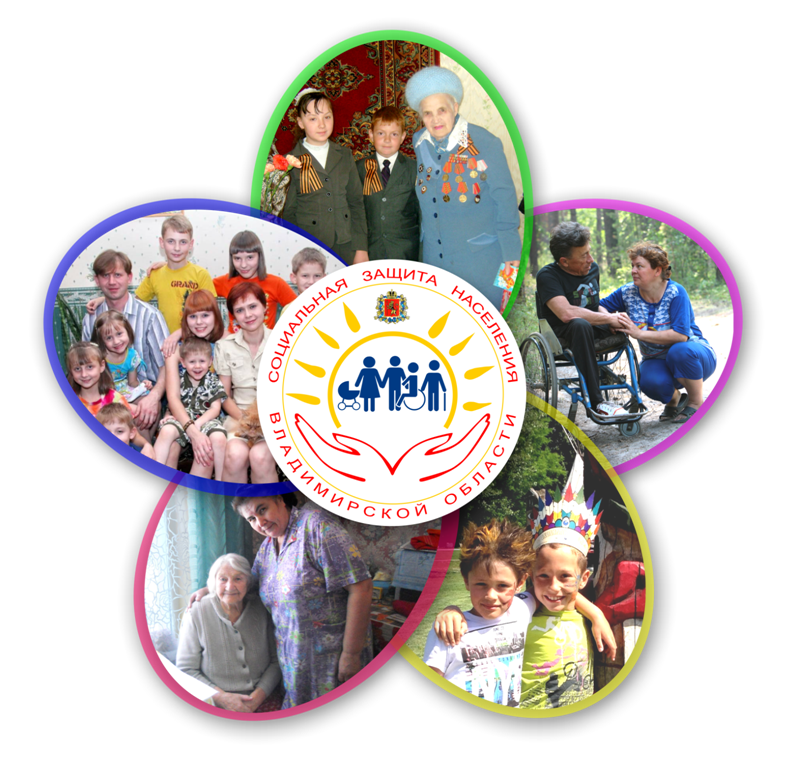 Департамент социальной защиты населенияВладимирской области   СОДЕРЖАНИЕ1. ВВЕДЕНИЕОдной из приоритетных задач в деятельности администрации Владимирской области была и остается реализация на ее территории государственной политики в сфере социальной защиты населения и развитие сферы социальных услуг.Областная законодательная база создается с учетом интересов, в первую очередь, граждан, которые не обладают возможностями для самостоятельного решения социальных проблем.Для обеспечения реализации прав граждан на меры социальной поддержки в отрасли сформированы регистры получателей, куда включено более 650 тыс. человек. Отлаженная система позволяет своевременно и в полном объеме производить населению прямые денежные выплаты в виде пособий, компенсаций, ежемесячных денежных выплат и др. Цель представленных материалов – обеспечить информированность по вопросам социальной защиты отдельных категорий граждан, многодетных семей и других малообеспеченных групп населения.По вопросам получения мер социальной поддержки следует обращаться в государственные казенные учреждения социальной защиты населения по месту жительства.Обращаем ваше внимание на то, что в данном информационном сборнике опубликованы установленные меры социальной поддержки, действующие на данный период времени. В случае нововведений, изменений в законодательстве, в сборник будут внесены дополнительные сведения.Представленные материалы вы можете найти на сайте Департамента социальной защиты населения Владимирской области: www.social33.ruКонтактные телефоны: (8-4922) 54-52-25, 54-54-20, 54-53-772. МЕРЫ СОЦИАЛЬНОЙ  ПОДДЕРЖКИ ОТДЕЛЬНЫХ КАТЕГОРИЙ 
ГРАЖДАН, ПРЕДОСТАВЛЯЕМЫЕ ГОСУДАРСТВЕННЫМИ КАЗЕННЫМИ 
УЧРЕЖДЕНИЯМИ СОЦИАЛЬНОЙ ЗАЩИТЫ НАСЕЛЕНИЯ2.1. СЕМЬЯМ С ДЕТЬМИ* в случае не предоставления данного документа он будет запрошен ГКУСЗН в рамках межведомственного взаимодействия;По вопросам получения мер социальной поддержки следует обращаться в государственные казенные учреждения социальной защиты населения по месту жительства.2.2. ВЕТЕРАНАМ ТРУДА, ВЕТЕРАНАМ ВОЕННОЙ СЛУЖБЫ,ВЕТЕРАНАМ ГОСУДАРСТВЕННОЙ СЛУЖБЫ(глава 16  Закона Владимирской области от 02.10.2007 № 120-ОЗ)* в случае не предоставления данного документа он будет запрошен ГКУСЗН в рамках межведомственного взаимодействия.2.3. ЛИЦАМ, ПРОРАБОТАВШИМ В ТЫЛУ
В ПЕРИОД С 22 ИЮНЯ 1941 ГОДА ПО 9 МАЯ 1945 ГОДА НЕ МЕНЕЕ 
ШЕСТИ МЕСЯЦЕВ, ИСКЛЮЧАЯ ПЕРИОД РАБОТЫ НА ВРЕМЕННО 
ОККУПИРОВАННЫХ ТЕРРИТОРИЯХ СССР, ЛИБО НАГРАЖДЕННЫМ ОРДЕНАМИ ИЛИ МЕДАЛЯМИ СССР ЗА САМООТВЕРЖЕННЫЙ ТРУД В ПЕРИОД ВЕЛИКОЙ ОТЕЧЕСТВЕННОЙ ВОЙНЫ (ТРУЖЕНИКАМ ТЫЛА)( глава 17 Закона Владимирской области от 02.10.2007 № 120-ОЗ)2.4. ЛИЦА, ИМЕЮЩИЕ ПРОДОЛЖИТЕЛЬНЫЙ СТАЖ РАБОТЫ(НЕ МЕНЕЕ 40 ЛЕТ ДЛЯ ЖЕНЩИН И 45 ЛЕТ ДЛЯ МУЖЧИН)(глава 19  Закона Владимирской области от 02.10.2007 № 120-ОЗ)2.5. РЕАБИЛИТИРОВАННЫМ ГРАЖДАНАМ И ГРАЖДАНАМ, ПОСТРАДАВШИМ ОТ ПОЛИТИЧЕСКИХ РЕПРЕССИЙ( глава 18 Закона Владимирской области от 02.10.2007 № 120-ОЗ)2.6. СУБСИДИИ НА ОПЛАТУ ЖИЛОГО ПОМЕЩЕНИЯ 
И КОММУНАЛЬНЫХ УСЛУГСовокупный доход семьи или одиноко проживающего гражданина для предоставления субсидии определяется за 6 календарных месяцев. Отсчет указанного 6-месячного периода начинается за 6 месяцев до месяца подачи заявления о предоставлении субсидии. 2.7. АДРЕСНАЯ СОЦИАЛЬНАЯ ПОМОЩЬ МАЛОИМУЩИМ, ОКАЗАВШИМСЯ В ТРУДНОЙ ЖИЗНЕННОЙ СИТУАЦИИ( главы 13, 13, 21   Закона Владимирской области от 02.10.2007 № 120-ОЗ)По вопросам оказания адресной социальной помощи следует обращаться в ГКУ.2.8. МАТЕРИАЛЬНАЯ И ИНАЯ ПОМОЩЬ ПРИ ПОГРЕБЕНИИ(Федеральный закон от 12.01.96 № 8-ФЗ)2.9. ГРАЖДАНАМ, НАГРАЖДЕННЫМ НАГРУДНЫМ ЗНАКОМ
«ПОЧЕТНЫЙ ДОНОР РОССИИ», «ПОЧЕТНЫЙ ДОНОР СССР»2.10. ГРАЖДАНАМ, ПОСТРАДАВШИМ 
ОТ РАДИАЦИОННЫХ ВОЗДЕЙСТВИЙ** в случае не представления данного документа он будет запрошен ГКУСЗН в рамках межведомственного взаимодействия.2.11. ЕЖЕМЕСЯЧНАЯ ДЕНЕЖНАЯ КОМПЕНСАЦИЯВ ВОЗМЕЩЕНИЕ ВРЕДА ВОЕННОСЛУЖАЩИМ И ЧЛЕНАМ ИХ СЕМЕЙ* В случае не представления данного документа он будет запрошен ГКУСЗН в рамках межведомственного взаимодействия.2.12. ЕЖЕГОДНАЯ ДЕНЕЖНАЯ ВЫПЛАТА ЧЛЕНАМ СЕМЕЙ ОТДЕЛЬНЫХ КАТЕГОРИЙ ГРАЖДАН2.13. ЮБИЛЯРАМ СУПРУЖЕСКОЙ ЖИЗНИ(Закон Владимирской области от 14.10.2014 № 104-ОЗ)* Также предусмотрено чествование супружеских пар в торжественной обстановке с вручением подарочного набора.2.14. СОБСТВЕННИКАМ ЖИЛЬЯ В ВОЗРАСТЕ  70 И БОЛЕЕ ЛЕТ(глава 30  Закона Владимирской области от 02.10.2007 № 120-ОЗ)2.15. ИНВАЛИДАМ И СЕМЬЯМ С ДЕТЬМИ-ИНВАЛИДАМИ(ст. 17 Федерального закона  от 24.11.2005 № 181-ФЗ)2.16. ИНВАЛИДАМ, УЧАСТНИКАМ ВЕЛИКОЙ ОТЕЧЕСТВЕННОЙ ВОЙНЫ, ВЕТЕРАНАМ БОЕВЫХ ДЕЙСТВИЙ И ЧЛЕНАМ ИХ СЕМЕЙ ПОГИБШИХ (УМЕРШИХ) ИНВАЛИДОВ ВОЙНЫ, УЧАСТНИКОВ ВЕЛИКОЙ ОТЕЧЕСТВЕННОЙ ВОЙНЫ И ВЕТЕРАНОВ БОЕВЫХ ДЕЙСТВИЙ(Федеральный закон от 12.01.95 № 5-ФЗ)2.17. ЛИЦАМ, КОТОРЫМ НА 3 СЕНТЯБРЯ 1945 ГОДА
НЕ ИСПОЛНИЛОСЬ 18 ЛЕТ («ДЕТИ ВОЙНЫ»)(Закон Владимирской области от 04.10.2019 № 87-ОЗ «О мерах социальной
 поддержки лиц, которым на 3 сентября 1945 года не исполнилось 18 лет («Дети войны»)»)3. АДРЕСА И ТЕЛЕФОНЫ ГОСУДАРСТВЕННЫХ КАЗЕННЫХ 
УЧРЕЖДЕНИЙ (ГКУ) СОЦИАЛЬНОЙ ЗАЩИТЫ НАСЕЛЕНИЯстр.1.Введение22.Меры социальной поддержки отдельным категориям граждан, предоставляемые государственными казенными учреждениями социальной защиты населения:32.1.Семьям с детьми32.2.Ветеранам войны, труда112.3.Труженикам тыла122.4.Лицам,  имеющим продолжительный стаж работы  132.5.Реабилитированным лицам и лицам, признанным пострадавшими от политических репрессий142.6.Субсидии на оплату жилого помещения и коммунальных услуг152.7.Адресная социальная помощь малоимущим, оказавшимся в трудной жизненной ситуации162.8.Материальная и иная помощь при погребении182.9.Гражданам, награждённым нагрудным знаком «Почетный донор России», «Почетный донор СССР»192.10.Гражданам, подвергшимся радиационному воздействию202.11.Военнослужащим и членам их семей352.12.Членам семей отдельных категорий граждан362.13.Юбилярам супружеской жизни382.14.Собственникам жилья в возрасте  70 и более лет392.15.Инвалидам и семьям, имеющим детей- инвалидов392.16.Инвалидам, участникам Великой Отечественной войны, ветеранам боевых действий и членам их семей погибших (умерших) инвалидов войны, участников Великой Отечественной войны и ветеранов боевых действий422.17.Лицам, которым на 3 сентября 1945 года не исполнилось 18 лет («Дети войны»)443.Адреса и телефоны  государственных казенных учреждений
социальной защиты населения45Меры 
социальной поддержкиРазмерУсловияпредоставленияТребуемыедокументыФедеральный закон от 19.05.95 № 81-ФЗ 
«О государственных пособиях гражданам, имеющим детей»Федеральный закон от 19.05.95 № 81-ФЗ 
«О государственных пособиях гражданам, имеющим детей»Федеральный закон от 19.05.95 № 81-ФЗ 
«О государственных пособиях гражданам, имеющим детей»Федеральный закон от 19.05.95 № 81-ФЗ 
«О государственных пособиях гражданам, имеющим детей»Пособие
по беременности и родам3305,07 руб. (140 дн.)Женщинам, уволенным в связи с ликвидацией организации.больничный лист;трудовая книжка с записью об увольнении в связи с ликвидацией организации;справка органа службы занятости о признании безработной.Единовременное 
пособие женщинам, вставшим на учет в медицинском учреждении в ранние сроки беременности708,23 руб.Назначается и выплачивается одновременно с пособием по беременности и родам женщинам, уволенным в связи с ликвидацией организации.трудовая книжка с записью об увольнении в связи с ликвидацией организации;справка органа службы занятости о признании безработной;справка женской консультации или другого медицинского учреждения о постановке на учет в срок до 12 недель беременности.Единовременное 
пособие при 
рождении 
ребенка18886,32 руб.Одному из родителей при условии, что оба родителя не работают (не служат, не учатся) в течении 6 месяцев со дня рождения ребенка.свидетельство о рождении ребенка;справка органа ЗАГС;трудовая книжка с записью об увольнении обоих родителей;для неработающих – дипломы, аттестаты и др. документы, подтверждающие отсутствие у родителей трудовой деятельности.Ежемесячное 
пособие по уходу за ребенком7082,85 руб.Неработающим гражданам, фактически осуществляющим уход за ребенком до достижения им возраста 1,5 лет.свидетельство о рождении ребенка, за которым осуществляется уход;свидетельство о рождении (усыновлении, смерти) предыдущего ребенка;трудовая книжка (военный билет);справка о невыплате пособия другому родителю.Единовременное
пособие беременной жене военнослужащего по призыву29908,46руб.Срок беременности не менее 180 дней свидетельство о браке;справка из женской консультации;справка из воинской части о прохождении военной службы по призыву.Ежемесячное
пособие на ребенка военнослужащего по призыву12817,91 руб.На ребенка в возрасте до 3-х летсвидетельство о рождении ребенка;справка из воинской части о прохождении военной службы по призыву.Федеральный закон от 28.12.2017 N 418-ФЗ 
"О ежемесячных выплатах семьям, имеющим детей"Федеральный закон от 28.12.2017 N 418-ФЗ 
"О ежемесячных выплатах семьям, имеющим детей"Федеральный закон от 28.12.2017 N 418-ФЗ 
"О ежемесячных выплатах семьям, имеющим детей"Федеральный закон от 28.12.2017 N 418-ФЗ 
"О ежемесячных выплатах семьям, имеющим детей"Ежемесячная выплата в связи с рождением (усыновлением) первого ребенка до достижения им возраста 3 лет11294,0 руб.ребенок рожден (усыновлен) не ранее 1 января 2018 года заявитель и ребенок являются гражданами РФ;размер среднедушевого дохода семьи не превышает 2-х кратную величину прожиточного минимума трудоспособного населения, установленную в субъекте РФ за второй квартал года, предшествующего году обращения за назначением указанной выплаты – 24170,0 руб.). Документы, подтверждающие рождение (усыновление) ребенка;Документы, подтверждающие принадлежность к гражданству Российской Федерации заявителя и ребенка;Сведения о доходах членов семьи за последние 12 календарных месяцев, предшествующих 6 календарным месяцам перед месяцем подачи заявления;Документ, подтверждающий реквизиты счета в кредитной организации, открытого на заявителя;Справка из военного комиссариата о призыве родителя (супруга родителя) на военную службу (при наличии данного факта);Документы, подтверждающие смерть женщины, объявление ее умершей, лишение ее родительских прав, отмену усыновления (при обращения отца, опекуна);  Документ, подтверждающий расторжение брака.Федеральный закон от 4.06.2011 № 128-ФЗ «О пособии детям военнослужащих, лиц, проходящих службу в войсках национальной гвардии Российской Федерации и имеющих специальное звание полиции, и сотрудников некоторых федеральных органов исполнительной власти и федеральных государственных органов, погибших (умерших, объявленных умершими, признанных безвестно отсутствующими) при исполнении обязанностей военной службы (служебных обязанностей), и детям лиц, умерших вследствие военной травмы после увольнения с военной службы (службы в войсках, органах и учреждениях)»Федеральный закон от 4.06.2011 № 128-ФЗ «О пособии детям военнослужащих, лиц, проходящих службу в войсках национальной гвардии Российской Федерации и имеющих специальное звание полиции, и сотрудников некоторых федеральных органов исполнительной власти и федеральных государственных органов, погибших (умерших, объявленных умершими, признанных безвестно отсутствующими) при исполнении обязанностей военной службы (служебных обязанностей), и детям лиц, умерших вследствие военной травмы после увольнения с военной службы (службы в войсках, органах и учреждениях)»Федеральный закон от 4.06.2011 № 128-ФЗ «О пособии детям военнослужащих, лиц, проходящих службу в войсках национальной гвардии Российской Федерации и имеющих специальное звание полиции, и сотрудников некоторых федеральных органов исполнительной власти и федеральных государственных органов, погибших (умерших, объявленных умершими, признанных безвестно отсутствующими) при исполнении обязанностей военной службы (служебных обязанностей), и детям лиц, умерших вследствие военной травмы после увольнения с военной службы (службы в войсках, органах и учреждениях)»Федеральный закон от 4.06.2011 № 128-ФЗ «О пособии детям военнослужащих, лиц, проходящих службу в войсках национальной гвардии Российской Федерации и имеющих специальное звание полиции, и сотрудников некоторых федеральных органов исполнительной власти и федеральных государственных органов, погибших (умерших, объявленных умершими, признанных безвестно отсутствующими) при исполнении обязанностей военной службы (служебных обязанностей), и детям лиц, умерших вследствие военной травмы после увольнения с военной службы (службы в войсках, органах и учреждениях)»Ежемесячное
пособие детям 
отдельных категорий военнослужащих, 
погибших при 
исполнении 
обязанностей
военной службы по призыву (умерших вследствие военной травмы)2565,93 руб.Назначается детям до достижения ими возраста 18 лет, инвалидам с детства независимо от возраста, а обучающимся по очной форме обучения в образовательном учреждении - до окончания обучения, но не более чем до 23 лет. Выплата ежемесячного пособия до достижения ребенком возраста 18 лет осуществляется его законным представителям (матери, усыновителю, опекуну или попечителю) либо близким родственникам (дедушке, бабушке), совместно проживающим с ним.справка, подтверждающая призыв отца ребенка на военную службу  и прохождение им военной службы по призыву, выданная военным комиссариатом по месту его призыва;документ, подтверждающий гибель (смерть, признание в установленном порядке безвестно отсутствующим или объявление умершим) военнослужащего в период прохождения военной службы по призыву;свидетельство о смерти военнослужащего;свидетельство о рождении ребенка;справка с места жительства о совместном проживании ребенка с получателем пособия;справка образовательного учреждения, подтверждающая обучение ребенка по очной форме - для учащихся старше 18 лет;справка об инвалидности– для инвалидов с детства;решение органа местного самоуправления об установлении опеки (попечительства) над ребенком – для опекунов (попечителей);копия заключения военно-врачебной комиссии о причинной связи увечья или заболевания, приведших к смерти военнослужащего (сотрудника), с военной травмой, либо копия справки федерального учреждения медико-социальной экспертизы о причине смерти  инвалида, а также лица, пострадавшего в результате ранения, контузии, увечья или заболевания, полученных им при исполнении обязанностей военной службы (служебных обязанностей), с формулировкой «военная травма» - для детей военнослужащих умерших вследствие военной травмы.Постановление Правительства РФ от 29.12.2008 N 1051 "О порядке предоставления пособия на проведение летнего оздоровительного отдыха детей отдельных категорий военнослужащих и сотрудников некоторых федеральных органов исполнительной власти, погибших (умерших), пропавших без вести, ставших инвалидами в связи с выполнением задач в условиях вооруженного конфликта немеждународного характера в Чеченской Республике и на непосредственно прилегающих к ней территориях Северного Кавказа, отнесенных к зоне вооруженного конфликта, а также в связи с выполнением задач в ходе контртеррористических операций на территории Северо-Кавказского региона, пенсионное обеспечение которых осуществляется Пенсионным фондом Российской Федерации"Постановление Правительства РФ от 29.12.2008 N 1051 "О порядке предоставления пособия на проведение летнего оздоровительного отдыха детей отдельных категорий военнослужащих и сотрудников некоторых федеральных органов исполнительной власти, погибших (умерших), пропавших без вести, ставших инвалидами в связи с выполнением задач в условиях вооруженного конфликта немеждународного характера в Чеченской Республике и на непосредственно прилегающих к ней территориях Северного Кавказа, отнесенных к зоне вооруженного конфликта, а также в связи с выполнением задач в ходе контртеррористических операций на территории Северо-Кавказского региона, пенсионное обеспечение которых осуществляется Пенсионным фондом Российской Федерации"Постановление Правительства РФ от 29.12.2008 N 1051 "О порядке предоставления пособия на проведение летнего оздоровительного отдыха детей отдельных категорий военнослужащих и сотрудников некоторых федеральных органов исполнительной власти, погибших (умерших), пропавших без вести, ставших инвалидами в связи с выполнением задач в условиях вооруженного конфликта немеждународного характера в Чеченской Республике и на непосредственно прилегающих к ней территориях Северного Кавказа, отнесенных к зоне вооруженного конфликта, а также в связи с выполнением задач в ходе контртеррористических операций на территории Северо-Кавказского региона, пенсионное обеспечение которых осуществляется Пенсионным фондом Российской Федерации"Постановление Правительства РФ от 29.12.2008 N 1051 "О порядке предоставления пособия на проведение летнего оздоровительного отдыха детей отдельных категорий военнослужащих и сотрудников некоторых федеральных органов исполнительной власти, погибших (умерших), пропавших без вести, ставших инвалидами в связи с выполнением задач в условиях вооруженного конфликта немеждународного характера в Чеченской Республике и на непосредственно прилегающих к ней территориях Северного Кавказа, отнесенных к зоне вооруженного конфликта, а также в связи с выполнением задач в ходе контртеррористических операций на территории Северо-Кавказского региона, пенсионное обеспечение которых осуществляется Пенсионным фондом Российской Федерации"Ежегодное пособие на проведение летнего оздоровительного отдыха детей военнослужащих, погибших, (умерших), пропавших без вести, ставших инвалидами в связи с вооруженным конфликтом на территориях Северного Кавказа, пенсионное обеспечение которых осуществляется Пенсионным Фондом РФ27227,11 руб.Выплачивается на детей школьного возраста (до 15 лет включительно) ежегодно перед проведением летнего оздоровительного отдыха одному из их законных представителей (матери, отцу, усыновителю, опекуну или попечителю) либо близких родственников (бабушке, дедушке), совместно проживающих с детьмисправка, подтверждающая призыв отца ребенка на военную службу  и прохождение им военной службы по призыву, выданная военным комиссариатом по месту его призыва;документ, подтверждающий гибель (смерть, признание в установленном порядке безвестно отсутствующим или объявление умершим) военнослужащего в период прохождения военной службы по призыву;свидетельство о рождении ребенка;справка с места жительства о совместном проживании ребенка с получателем пособия;решение органа местного самоуправления об установлении опеки (попечительства) над ребенком – для опекунов (попечителей).Закон Владимирской области от 02.10.2007 N 120-ОЗ "О социальной поддержке и социальном обслуживании отдельных категорий граждан во Владимирской 
области" (далее - Закон Владимирской области от 02.10.2007 № 120-ОЗ)Закон Владимирской области от 02.10.2007 N 120-ОЗ "О социальной поддержке и социальном обслуживании отдельных категорий граждан во Владимирской 
области" (далее - Закон Владимирской области от 02.10.2007 № 120-ОЗ)Закон Владимирской области от 02.10.2007 N 120-ОЗ "О социальной поддержке и социальном обслуживании отдельных категорий граждан во Владимирской 
области" (далее - Закон Владимирской области от 02.10.2007 № 120-ОЗ)Закон Владимирской области от 02.10.2007 N 120-ОЗ "О социальной поддержке и социальном обслуживании отдельных категорий граждан во Владимирской 
области" (далее - Закон Владимирской области от 02.10.2007 № 120-ОЗ)Ежемесячное 
пособие на ребенка492 руб.984 руб. - на детей одиноких матерей;738 руб.- на детей, родители которых уклоняются от уплаты алиментов,  на детей военнослужащих по призыву.Назначается семьям со среднедушевым доходом на дату обращения не более прожиточного минимума, установленного в области, на детей в возрасте до 16 лет (обучающимся образовательных организациях  - до окончания обучения, но не более чем до 18 лет).свидетельство о рождении ребенка;справка с места жительства ребенка о совместном его проживании с родителем;справка с места работы либо иной документ, подтверждающий доходы семьи (для неработающих - трудовая книжка или другой документ о последнем месте работы (учебы, службы);справка об учебе на ребенка старше 16 лет.Социальная 
поддержка детей, 
не являющихся 
инвалидами, 
нуждающихся в 
санаторно-курортном лечении50% стоимости 
проезда на 
междугородном транспортеВыплачивается малообеспеченным семьям (на ребенка и сопровождающее лицо) один раз в год на проезд к месту лечения и обратно  в пределах Российской Федерации.заключение учреждения здравоохранения о направлении ребенка на санаторно-курортное лечение;корешок путевки (курсовки) в соответствующее санаторно-курортное учреждение;проездные документы ребенка (сопровождающего лица);справки о составе и доходах семьи за три месяца, предшествующих приобретению билетов в санаторий.Меры социальной поддержки многодетным семьям20% базового размера пособия на ребенка - дополнительное ежемесячное пособие на ребенка семьям с четырьмя и более детьми;1960 руб. - ежегодная выплата на школьную и спортивную формы;1560 руб. -  ежемесячная денежная выплата в течение учебного года на питание и проезд;129 руб. - ежемесячная выплата на детей до 6 лет на приобретение лекарств; 2832 руб. - ежегодная компенсация семьям, проживающим в домах без центрального отопления;50% компенсация расходов на оплату коммунальных услуг в виде ежемесячной денежной выплаты - для семей с 3-7 детьми;100% компенсация расходов на оплату коммунальных услуг в виде ежемесячной денежной выплаты – семьям с 8 и более детьми;412 руб. - скидка на оплату за содержание ребенка в дошкольном учреждении.Назначается многодетным семьям, имеющим в своем составе трех и более детей, в случае если среднедушевой доход семьи не превышает величину прожиточного минимума, установленную в области на душу населения.удостоверение многодетной семьи;свидетельство о рождении детей;справка о составе семьи и характеристике жилья;сведения о доходах членов семьи; справка на ребенка из общеобразовательного учреждения;Документы о видах коммунальных услуг.Компенсационные выплаты беременным женщинам, кормящим матерям, а также детям в возрасте до трех лет для обеспечения полноценным питанием по заключению врачей225 руб. беременным женщинам и кормящим матерям;797 руб. на детей 1 года жизни;583 руб. на детей 2 года жизни; 435 руб. на детей 3 года жизни.Выплачивается по заключению врачей семьям с доходом ниже величины прожиточного минимума.свидетельство о рождении ребенка (кроме беременных женщин);справка врача (по утвержденной форме) о необходимости обеспечения полноценным питанием;справки о составе и доходах членов семьи за 3 предыдущих месяца, исключая месяц обращения.Единовременная денежная выплата при рождении второго и последующих детей, а также двойни (тройни)4893 руб. 
на второго ребенка;9781 руб. 
на третьего и последующих детей;16296 руб. 
            на двойню; 119 018 руб. 
            на тройню.Предоставляется одному из родителей, постоянно проживающему совместно с рожденным ребенком (детьми) на территории Владимирской области.свидетельство о рождении ребенка, на которого назначается выплата;свидетельство о рождении предыдущего ребенка (детей);справка о составе семьи.Ежемесячная денежная выплата на третьего (последующего) ребенка до достижения им возраста трех лет (ЕДВ)9588 руб.ЕДВ предоставляется гражданам РФ, постоянно проживающим на территории Владимирской области на каждого рожденного после 31 декабря 2012 года третьего или последующего ребенка, в семьях со среднедушевым доходом, размер которого не превышает среднедушевые денежные доходы населения во Владимирской области на дату обращения.заявление о назначении ЕДВ с указанием сведений о доходах семьи, подтвержденных документально (за 12 предыдущих месяцев, исключая месяц обращения);справку государственного казенного учреждения социальной защиты населения по месту жительства другого родителя о неполучении им ЕДВ – в случае проживания родителей по разным адресам на территории Владимирской области*;свидетельство о рождении ребенка;свидетельства о рождении (смерти) предыдущих детей; справку, подтверждающую совместное проживание на территории Владимирской области ребенка с родителем (заявителем), выданную организацией, уполномоченной на её выдачу.Единовременная выплата при награждении 
орденом 
«Родительская слава»22224 руб. -областной бюджет;100000 руб. -федеральный 
бюджетФакт награждения орденомзаявление в письменной формеЗакон Владимирской области от 29.12.2011 № 127-ОЗ "О дополнительных мерах государственной поддержки семей, имеющих детей, на территории Владимирской области"Закон Владимирской области от 29.12.2011 № 127-ОЗ "О дополнительных мерах государственной поддержки семей, имеющих детей, на территории Владимирской области"Закон Владимирской области от 29.12.2011 № 127-ОЗ "О дополнительных мерах государственной поддержки семей, имеющих детей, на территории Владимирской области"Закон Владимирской области от 29.12.2011 № 127-ОЗ "О дополнительных мерах государственной поддержки семей, имеющих детей, на территории Владимирской области"Областной 
материнский 
(семейный) 
капитал:65610 руб.Один раз при рождении (усыновлении) третьего (последующего) ребенка, начиная с 01.10.2011 г.Распоряжение средствами - в любое время по истечении полутора лет со дня рождения (усыновления) ребенкадокументы, удостоверяющие личность, место жительства, принадлежность к гражданству Российской Федерации; документы, подтверждающие рождение (усыновление) детей;документы, подтверждающие смерть матери (родителей), признания ее недееспособной, лишение ее родительских прав  и т.п. в случае обращения законных представителей;страховое свидетельство обязательного  пенсионного страхования;*документы, удостоверяющие личность, регистрацию по месту жительства и полномочия представителя, - в случае подачи заявления о распоряжении через представителя.Закон Владимирской области от 02.10.2007 № 120-ОЗ "О социальной поддержке и социальном обслуживании отдельных категорий граждан во Владимирской 
области", Указ Губернатора Владимирской области от 20.04.2020 № 98 "Об утверждении Порядка и условий назначения ежемесячной денежной выплаты на 
ребенка в возрасте от трех до семи лет включительно"Закон Владимирской области от 02.10.2007 № 120-ОЗ "О социальной поддержке и социальном обслуживании отдельных категорий граждан во Владимирской 
области", Указ Губернатора Владимирской области от 20.04.2020 № 98 "Об утверждении Порядка и условий назначения ежемесячной денежной выплаты на 
ребенка в возрасте от трех до семи лет включительно"Закон Владимирской области от 02.10.2007 № 120-ОЗ "О социальной поддержке и социальном обслуживании отдельных категорий граждан во Владимирской 
области", Указ Губернатора Владимирской области от 20.04.2020 № 98 "Об утверждении Порядка и условий назначения ежемесячной денежной выплаты на 
ребенка в возрасте от трех до семи лет включительно"Закон Владимирской области от 02.10.2007 № 120-ОЗ "О социальной поддержке и социальном обслуживании отдельных категорий граждан во Владимирской 
области", Указ Губернатора Владимирской области от 20.04.2020 № 98 "Об утверждении Порядка и условий назначения ежемесячной денежной выплаты на 
ребенка в возрасте от трех до семи лет включительно"Ежемесячная выплата на ребенка в возрасте от 3 до 7 лет включительно 50 % величины прожиточного 
минимума для 
детей,  установленной в области на второй квартал года, предшествующего обращению - 

5647 руб.ЕДВ предоставляется одному из родителей или иным законным представителям на каждого ребенка, проживающего совместно с ними или одним из них, являющемуся гражданином РФ, постоянно проживающему на территории Владимирской области на каждого ребенка (гражданина РФ) с трех до восьми лет, но не ранее 1 января 2020 года, независимо от права на другие виды пособий, в семьях среднедушевой доход которых не превышает величину прожиточного минимума на душу населения, установленную в области на второй квартал года, предшествующего году обращения.ЗаявлениеДокументы, необходимые для назначения выплаты граждане вправе предоставить по собственной инициативе* Сведения о рождении ребенка при регистрации записи акта о рождении ребенка за пределами Российской Федерации.Меры социальной поддержкиРазмерТребуемые документыЕжемесячная денежная выплата;492руб.заявление; паспорт;удостоверение (справка), подтверждающее  право на меры социальной поддержки;пенсионное удостоверение или справка (для граждан, являющихся получателями пенсии через ПФР).*справка о составе семьи и характеристике жилья;квитанции на оплату жилищно-коммунальных услуг по адресу получателя за последний календарный месяц перед месяцем обращения, или договоры на оказание коммунальных услуг, или справки из организаций, предоставляющих коммунальные услуги.Компенсация расходов на оплату жилищно-коммунальных услуг50%заявление; паспорт;удостоверение (справка), подтверждающее  право на меры социальной поддержки;пенсионное удостоверение или справка (для граждан, являющихся получателями пенсии через ПФР).*справка о составе семьи и характеристике жилья;квитанции на оплату жилищно-коммунальных услуг по адресу получателя за последний календарный месяц перед месяцем обращения, или договоры на оказание коммунальных услуг, или справки из организаций, предоставляющих коммунальные услуги.Один раз в год компенсация на приобретение топлива проживающим в домах, не имеющих центрального отопления.2832 руб.заявление;Скидка на проезд железнодорожным транспортом пригородного сообщения от станций, расположенных на территории Владимирской области, до конечных пунктов движения пригородных поездов и в обратном направлении 50%паспорт;удостоверение (справка), подтверждающая  право на меры социальной поддержки; пенсионное удостоверение (для граждан, являющихся получателями пенсии через ПФР). Меры социальной поддержкиРазмерТребуемые документыЕжемесячная денежная выплата;699 руб.заявление; паспорт;удостоверение труженика тыла либо удостоверение ветерана Великой Отечественной войны с отметкой "имеет право на льготы в соответствии со ст. 20 Федерального закона "О ветеранах";справка о составе семьи и характеристике жилья;квитанции на оплату жилищно-коммунальных услуг по адресу получателя за последний календарный месяц перед месяцем обращения, или договоры на оказание коммунальных услуг, или справки из организаций, предоставляющих коммунальные услуги.Компенсация расходов на оплату жилищно-коммунальных услуг50%заявление; паспорт;удостоверение труженика тыла либо удостоверение ветерана Великой Отечественной войны с отметкой "имеет право на льготы в соответствии со ст. 20 Федерального закона "О ветеранах";справка о составе семьи и характеристике жилья;квитанции на оплату жилищно-коммунальных услуг по адресу получателя за последний календарный месяц перед месяцем обращения, или договоры на оказание коммунальных услуг, или справки из организаций, предоставляющих коммунальные услуги.Один раз в год компенсация на приобретение топлива проживающим в домах, не имеющих центрального отопления.2832 руб.заявление;Скидка на проезд железнодорожным транспортом пригородного сообщения от станций, расположенных на территории Владимирской области, до конечных пунктов движения пригородных поездов и в обратном направлении 50%паспорт;удостоверение труженика тыла либо удостоверение ветерана Великой Отечественной войны с отметкой "имеет право на льготы в соответствии со ст. 20 Федерального закона "О ветеранах".Мерысоциальной поддержкиРазмерУсловия предоставленияТребуемые документы
Ежемесячная 
денежная выплата  492 руб.Социальная поддержка предоставляется лицам, имеющим стаж работы не менее 40 лет (для женщин) и 45 лет (для мужчин), не получающим меры социальной поддержки на основании федеральных законов и законов Владимирской области, постоянно проживающим во Владимирской области, получающим трудовую пенсию по старостизаявление;паспорт;пенсионное удостоверение;документы, подтверждающие стаж работы.Меры социальной 
поддержкиРазмерТребуемыедокументыЕжемесячная денежная выплата:реабилитированнымпострадавшим863 руб.492 руб.заявление;удостоверение;справка о составе семьи и характеристике жилья;квитанции на оплату жилищно-коммунальных услуг по адресу получателя за последний календарный месяц перед месяцем обращения, или договоры на оказание коммунальных услуг, или справки из организаций, предоставляющих коммунальные услуги.Компенсация расходов на оплату жилищно-коммунальных услуг 50%заявление;удостоверение;справка о составе семьи и характеристике жилья;квитанции на оплату жилищно-коммунальных услуг по адресу получателя за последний календарный месяц перед месяцем обращения, или договоры на оказание коммунальных услуг, или справки из организаций, предоставляющих коммунальные услуги.Компенсация на топливо при отсутствии центрального отопления2832 руб.ЗаявлениеСкидка в оплате проезда на пригородном железнодорожном транспорте100 %удостоверение;паспортОбеспечение жилыми помещениями реабилитированных граждан, утративших жилые помещения в связи с репрессиями, возвратившихся для проживания в те местности и населенные пункты, где они проживали до применения репрессий, путем предоставления им субсидии на приобретение жилых помещений.Размер субсидии рассчитывается как произведение нормы предоставления общей площади жилого помещения, установленной для семей разной численности, на среднюю рыночную стоимость 1 кв.метра общей площади жилья во Владимирской области, которая определяется федеральным органом исполнительной власти, уполномоченным Правительством Российской Федерации.паспорт или иной документ, удостоверяющий личность гражданина, с приложением копии,справка с места жительства о составе семьи, документы, подтверждающие родственные отношения гражданина-получателя субсидии и лиц, указанных им;справка о реабилитации, документы, подтверждающие факт утраты жилого помещения в связи с репрессиями,документы, подтверждающие адрес прежнего места жительства и состав семьи до применения репрессий,документы, подтверждающие факт выселения из мест проживания, направления в места лишения свободы, ссылку, высылку и на спецпоселение.МерыУсловия 
предоставленияДокументыРазмерСубсидия на оплату жилого помещения и коммунальных услугСубсидии предоставляются гражданам в случае, если их расходы на оплату жилого помещения и коммунальных услуг, рассчитанные исходя из размера региональных стандартов нормативной площади жилого помещения, используемой для расчета субсидий, и размера региональных стандартов стоимости жилищно-коммунальных услуг, превышают величину, соответствующую максимально допустимой доле (МДД*) расходов граждан на оплату жилого помещения и коммунальных услуг в совокупном доходе семьи.* Размер МДД:18% - для одиноко проживающего пенсионера, получающего страховую пенсию по старости (инвалидности);
22% - для всех остальных категорий граждан.Сведения (документы), подтверждающие:правовые   основания отнесения лиц, проживающих совместно с заявителем по месту постоянного жительства к членам его семьи;правовые основания владения и пользования заявителем жилым помещением, в котором он зарегистрирован по месту постоянного жительства;подтверждающие доходы заявителя и членов его семьи;документы (копии) о платежах за жилое помещение и коммунальные услуги, начисленных за последний перед подачей заявления месяц;принадлежность заявителя и членов его cемьи к гражданству Российской Федерации.Рассчитывается индивидуально по формуле согласно постановлению Правительства РФ от 14.12.2005 
№ 761 "О предоставлении субсидий на оплату жилого помещения и коммунальных услуг"Размер субсидии не может превышать фактических расходов семьи на оплату жилищно-коммунальных услуг.Для граждан, получающих ежемесячную денежную компенсацию расходов на оплату ЖКУ (ЕДК), размер субсидии не может превышать фактических расходов, уменьшенных на размер ЕДККатегориигражданРазмерУсловияпредоставленияТребуемыедокументыМалоимущие
семьи, 
малоимущие 
одиноко
проживающие граждане 3239 руб.Малоимущим семьям, (гражданам) имеющим по независящим от них причинам доход ниже величины прожиточного минимума, установленного в областиЗаявление, сведения о доходах и составе семьи.Граждане, 
оказавшиеся в трудной 
жизненной 
ситуации10796 руб.Гражданам, находящимся в трудной жизненной ситуации  (в случае получения материального ущерба от пожара или стихийного бедствия, необходимости неотложной оплаты медицинских услуг).Заявление и документы, подтверждающие обстоятельства о нуждаемости в денежной выплате (например, справка о пожаре *)Пенсионеры, 
инвалиды, 
семьи с 
детьми-инвалидами, 
малоимущие
семьи на 
газификацию жильяот фактических затрат, но 
не более26075 руб.Проживание в населенном пункте, включенном в Перечень объектов газификации на очередной год;Жилое помещение на правах личной
собственности.паспорт заявителя, либо иной документ, удостоверяющий личность;документы, подтверждающие статус пенсионера, инвалида (удостоверение, справка об инвалидности);документы, подтверждающие право собственности заявителя на жилое помещение, подлежащее газификации;справка о составе семьи; свидетельство о рождении ребенка и справка из учебного заведения на детей в возрасте от 18 до 23 лет;договор на выполнение работ по газификации домовладения, чек или иной документ, подтверждающий оплату работ по указанному договору,  другие платежные документы, подтверждающие приобретение материалов и газовых приборов, а также расходы за подключение потребителей к распределительным газовым сетям;представление (ходатайство) органов местного самоуправления и акт материально-бытового обследования малообеспеченной семьи (для молодой семьи).Государственная социальная помощь на основании 
социального контракта(срок контракта от 3 месяцев до одного года)до 71424 рублейМалоимущим 
семьям (гражданам) - один раз, на осуществление следующих мероприятий:поиск работы;прохождение профессиональной подготовки (переподготовки);осуществление индивидуальной предпринимательской деятельности;ведение личного подсобного хозяйства;устранение последствий пожара, стихийных бедствий в жилых помещениях, являющихся постоянным местом жительства.Заявление, в котором указываются: сведения о составе семьи, доходах и принадлежащем ему (его семье) имуществе на праве собственности;согласие всех совершеннолетних членов семьи заявителя на заключение социального контракта;направления  деятельности по выходу из трудной жизненной ситуации.Категории гражданРазмерТребуемые документыВыплата социального пособия на погребение в случаях, если умерший не работал и не являлся пенсионером, а также в случае рождения мертвого ребенка по истечению 196 дней 6424,98 руб.Справка о смертиМерысоциальнойподдержкиРазмер и порядокпредоставленияДокументыЕжегоднаяденежнаявыплата15 109,46 руб.
Предоставляется единовременно 1 раз в год, не позднее 1 апреля текущего года.заявлениепаспортудостоверение о награждении знаком «Почетный донор России» или 
«Почетный донор СССР».Меры 
социальной поддержкиРазмер (в рублях)Размер (в рублях)Требуемые 
документы2.10.1. Закон РФ от 15.05.1991 № 1244-1 «О социальной защите граждан, подвергшихся воздействию радиации вследствие катастрофы 
на Чернобыльской АЭС»2.10.1. Закон РФ от 15.05.1991 № 1244-1 «О социальной защите граждан, подвергшихся воздействию радиации вследствие катастрофы 
на Чернобыльской АЭС»2.10.1. Закон РФ от 15.05.1991 № 1244-1 «О социальной защите граждан, подвергшихся воздействию радиации вследствие катастрофы 
на Чернобыльской АЭС»2.10.1. Закон РФ от 15.05.1991 № 1244-1 «О социальной защите граждан, подвергшихся воздействию радиации вследствие катастрофы 
на Чернобыльской АЭС»Гражданам, получившим или перенесшим лучевую болезнь, другие заболевания, и инвалидам вследствие Чернобыльской катастрофыГражданам, получившим или перенесшим лучевую болезнь, другие заболевания, и инвалидам вследствие Чернобыльской катастрофыГражданам, получившим или перенесшим лучевую болезнь, другие заболевания, и инвалидам вследствие Чернобыльской катастрофыГражданам, получившим или перенесшим лучевую болезнь, другие заболевания, и инвалидам вследствие Чернобыльской катастрофыКомпенсация расходов на оплату жилищно-коммунальных услуг в виде ежемесячной денежной выплаты (с 01.04.2010)50%50%удостоверениеЕжемесячная денежная компенсация на приобретение продовольственных товаров, а также проживающим с ними детям, не достигшим 
14-летнего возраста1017,931017,93удостоверение;свидетельство о рождении ребенка;справка о совместном проживании с ребенком **Ежемесячная денежная компенсация в возмещение вреда, причиненного здоровью инвалидам I группыинвалидам II группы инвалидам III группы21283,8610641,944256,7521283,8610641,944256,75удостоверение;справка ФГУ МСЭ об инвалидности;заключение межведомственного экспертного совета о причинной связи инвалидности с радиационным воздействием.Ежемесячная денежная компенсация на питание ребенка в дошкольной образовательной организации, специализированном детском учреждении лечебного и санаторного типа 250,10250,10удостоверение;свидетельство о рождении ребенка;справка о совместном проживании с ребенком **;справка о пребывании или об обучении ребенка в учреждении;справка о наличии медицинских показаний.Оплата дополнительного оплачиваемого отпуска продолжительностью 14 календарных днейОпределяется по справке с места работыОпределяется по справке с места работыудостоверение;справка о размере среднего заработка с указанием причитающейся к выплате суммы.Ежегодная компенсация за вред здоровью инвалидам I и II группинвалидам III группы1696,551357,261696,551357,26удостоверениеЕдиновременная компенсация за вред здоровью гражданам, ставшим инвалидами вследствие Чернобыльской катастрофыинвалидам I группыинвалидам II группыинвалидам III группы33930,8023751,5816965,4533930,8023751,5816965,45удостоверениеУчастникам ликвидации последствий катастрофы на ЧАЭС в 1986-1987 гг., а также участникам в 1988-1990 годах в работах по объекту «Укрытие»Участникам ликвидации последствий катастрофы на ЧАЭС в 1986-1987 гг., а также участникам в 1988-1990 годах в работах по объекту «Укрытие»Участникам ликвидации последствий катастрофы на ЧАЭС в 1986-1987 гг., а также участникам в 1988-1990 годах в работах по объекту «Укрытие»Участникам ликвидации последствий катастрофы на ЧАЭС в 1986-1987 гг., а также участникам в 1988-1990 годах в работах по объекту «Укрытие»Компенсация расходов на оплату жилищно-коммунальных услуг в виде ежемесячной денежной выплаты (с 01.04.2010)50%50%удостоверениеЕжемесячная денежная компенсация на приобретение продовольственных товаров 678,58678,58удостоверениеЕжемесячная денежная компенсация на питание ребенка в дошкольной образовательной организации, специализированном детском учреждении лечебного и санаторного типа 250,10250,10удостоверение;свидетельство о рождении ребенка;справка о совместном проживании с ребенком **;справка о пребывании или об обучении ребенка в учреждении;справка о наличии медицинских показаний.Ежемесячная денежная компенсация в возмещение вреда, причиненного здоровью в связи с радиационным воздействием вследствие Чернобыльской катастрофы и повлекшего утрату трудоспособности, независимо от степени утраты трудоспособности (без установления инвалидности) 1064,221064,22удостоверение; заключение межведомственного экспертного совета об установлении причинной связи развившихся заболеваний с последствиями Чернобыльской катастрофы;справка ФГУ МСЭ подтверждающая факт утраты трудоспособности (без установления инвалидности).Ежегодная компенсация на оздоровление 1017,931017,93удостоверениеОплата дополнительного оплачиваемого отпуска продолжительностью 14 календарных днейОпределяется по справке с места работыОпределяется по справке с места работыудостоверение;справка о размере среднего заработка с указанием причитающейся к выплате суммы.Участникам ликвидации последствий катастрофы на ЧАЭС в 1988-1990 гг.Участникам ликвидации последствий катастрофы на ЧАЭС в 1988-1990 гг.Участникам ликвидации последствий катастрофы на ЧАЭС в 1988-1990 гг.Участникам ликвидации последствий катастрофы на ЧАЭС в 1988-1990 гг.Ежегодная компенсация на оздоровление:участнику ликвидации последствий катастрофы на ЧАЭС в 1988 году;участнику ликвидации последствий катастрофы на ЧАЭС в 1989-1990 годах.678,58339,32678,58339,32удостоверениеЕжемесячная денежная 
компенсация на питание 
ребенка дошкольной 
образовательной организации, специализированном детском учреждении лечебного и санаторного типа 250,10250,10удостоверение;свидетельство о рождении ребенка;справка о совместном проживании с ребенком **;справка о пребывании или об обучении ребенка в учреждении;справка о наличии медицинских показаний.Эвакуированным в 1986 г. из зоны отчужденияЭвакуированным в 1986 г. из зоны отчужденияЭвакуированным в 1986 г. из зоны отчужденияЭвакуированным в 1986 г. из зоны отчужденияКомпенсация расходов на оплату жилищно-коммунальных услуг в виде ежемесячной денежной выплаты (с 01.04.2010)50%50%удостоверениеЕжемесячная денежная компенсация на приобретение продовольственных товаров 678,58678,58удостоверениеЕжемесячная денежная компенсация на питание ребенка в дошкольной образовательной организации, специализированном детском учреждении лечебного и санаторного типа 250,10250,10удостоверение;свидетельство о рождении ребенка;справка о совместном проживании с ребенком **;справка о пребывании или об обучении ребенка в учреждении;справка о наличии медицинских показаний.Ежегодная компенсация на оздоровление 339,32339,32удостоверениеОплата дополнительного оплачиваемого отпуска продолжительностью 14 календарных днейОпределяется по справке 
с места 
работыОпределяется по справке 
с места 
работыудостоверение;справка о размере среднего заработка с указанием причитающейся к выплате суммы.Переселенным (выехавшим добровольно) из зоны отселения в 1986 г. и последующие годыПереселенным (выехавшим добровольно) из зоны отселения в 1986 г. и последующие годыПереселенным (выехавшим добровольно) из зоны отселения в 1986 г. и последующие годыПереселенным (выехавшим добровольно) из зоны отселения в 1986 г. и последующие годыЕжемесячная денежная компенсация на питание ребенка в дошкольной образовательной организации, специализированном детском учреждении лечебного и санаторного типа 250,10250,10удостоверение;свидетельство о рождении ребенка;справка о совместном проживании с ребенком **;справка о пребывании или об обучении ребенка в учреждении;справка о наличии медицинских показаний.Ежегодная компенсация на оздоровление 339,32339,32удостоверениеОплата дополнительного оплачиваемого отпуска продолжительностью 14 календарных дней Определяется по справке 
с места 
работыОпределяется по справке 
с места 
работыудостоверение;справка о размере среднего заработка с указанием причитающейся к выплате суммы.Единовременное пособие в связи с переездом на новое место жительства1696,551696,55удостоверение;справка, подтверждающая факт проживания по новому месту жительства **;справка о составе семьи по месту жительства  до переселения.Компенсация стоимости проезда, расходов по перевозке имуществаОпределяется по документам, подтверждающим сведения о расходах на переездОпределяется по документам, подтверждающим сведения о расходах на переездудостоверение;справка, подтверждающая факт проживания по новому месту жительства **;проездные и другие документы, подтверждающие сведения о расходах на переезд и перевозку имущества.Выехавшим в добровольном порядке на новое место жительства из 
зоны проживания с правом на отселение в 1986 г. и в последующие годыВыехавшим в добровольном порядке на новое место жительства из 
зоны проживания с правом на отселение в 1986 г. и в последующие годыВыехавшим в добровольном порядке на новое место жительства из 
зоны проживания с правом на отселение в 1986 г. и в последующие годыВыехавшим в добровольном порядке на новое место жительства из 
зоны проживания с правом на отселение в 1986 г. и в последующие годыЕдиновременное пособие в связи с переездом на новое место жительства1696,551696,55удостоверение;справка, подтверждающая факт проживания по новому месту жительства **;справка о составе семьи по месту жительства  до переселения.Компенсация стоимости проезда, расходов по перевозке имуществаОпределяется по документам, подтверждающим сведения о расходах на 
переездОпределяется по документам, подтверждающим сведения о расходах на 
переездудостоверение;справка, подтверждающая факт проживания по новому месту жительства **;проездные и другие документы, подтверждающие сведения о расходах на переезд и перевозку имущества.Ежегодная компенсация на оздоровление 339,32339,32удостоверениеСемьям умерших (погибших) граждан, получивших или перенесших 
лучевую болезнь, другие заболевания, и инвалидов вследствие 
Чернобыльской катастрофыСемьям умерших (погибших) граждан, получивших или перенесших 
лучевую болезнь, другие заболевания, и инвалидов вследствие 
Чернобыльской катастрофыСемьям умерших (погибших) граждан, получивших или перенесших 
лучевую болезнь, другие заболевания, и инвалидов вследствие 
Чернобыльской катастрофыСемьям умерших (погибших) граждан, получивших или перенесших 
лучевую болезнь, другие заболевания, и инвалидов вследствие 
Чернобыльской катастрофыКомпенсация расходов на оплату жилищно-коммунальных услуг в виде ежемесячной денежной выплаты (с 01.04.2010)50%50%удостоверение;Ежемесячная денежная 
компенсация в возмещение вреда нетрудоспособным иждивенцам в случае смерти инвалида ЧАЭСОпределяется  в зависимости от группы инвалидности умершего кормильца и количества нетрудоспособных иждивенцевОпределяется  в зависимости от группы инвалидности умершего кормильца и количества нетрудоспособных иждивенцевдокумент, удостоверяющий личность;свидетельство о смерти кормильца;справка о составе семьи **;документы, подтверждающие наличие нетрудоспособных иждивенцев.Единовременная 
компенсация семьям, 
потерявшим кормильца вследствие Чернобыльской 
катастрофы33930,8033930,80удостоверение кормильца;свидетельство о смерти кормильца;заключение межведомственного экспертного совета об установлении причинной связи смерти с последствиями Чернобыльской катастрофы;свидетельство о браке;документы, подтверждающие наличие нетрудоспособных иждивенцев.Единовременная компенсация родителям погибшего вследствие Чернобыльской катастрофы16965,4516965,45удостоверение кормильца;свидетельство о смерти кормильца;заключение межведомственного экспертного совета об установлении причинной связи смерти кормильца с последствиями Чернобыльской катастрофы.Семьям умерших (погибших) участников ликвидации последствий катастрофы на ЧАЭС в  1986-1987 гг.Семьям умерших (погибших) участников ликвидации последствий катастрофы на ЧАЭС в  1986-1987 гг.Семьям умерших (погибших) участников ликвидации последствий катастрофы на ЧАЭС в  1986-1987 гг.Семьям умерших (погибших) участников ликвидации последствий катастрофы на ЧАЭС в  1986-1987 гг.Компенсация расходов на оплату жилищно-коммунальных услуг в виде ежемесячной денежной выплаты (с 01.04.2010)50%50%удостоверениеЕжемесячная денежная 
компенсация на питание 
ребенка в дошкольной 
образовательной организации, специализированном детском учреждении 
лечебного и санаторного типа 250,10250,10удостоверение;свидетельство о рождении ребенка;справка о совместном проживании с ребенком **;справка о пребывании или об обучении ребенка в учреждении;справка о наличии медицинских показаний.Ежемесячная компенсация семьям за потерю кормильца нетрудоспособным членам семьи, бывшим на его иждивении257,48257,48удостоверения умершего;свидетельство о смерти кормильца;документы о нахождении на иждивении.Ежегодная компенсация 
детям, потерявшим 
кормильца339,32339,32удостоверение участника ликвидации последствий аварии на Чернобыльской АЭС;свидетельство о смерти кормильца;свидетельство о браке;документы о нахождении на иждивении.Единовременная 
компенсация семьям, 
потерявшим кормильца вследствие Чернобыльской
катастрофы33930,8033930,80удостоверение кормильца;свидетельство о смерти кормильца;заключение межведомственного экспертного совета об установлении причинной связи смерти кормильца с последствиями Чернобыльской катастрофы;свидетельство о браке;документы о нахождении на иждивении.Единовременная компенсация родителям погибшего вследствие Чернобыльской катастрофы16965,4516965,45удостоверение кормильца;свидетельство о смерти кормильца;заключение межведомственного экспертного совета об установлении причинной связи смерти кормильца с последствиями Чернобыльской катастрофы.2.10.2. Федеральный закон от 26.11.1998 от 175-ФЗ «О социальной защите граждан Российской Федерации, подвергшихся воздействию радиации вследствие аварии в 1957 году на производственном объединении «Маяк» и сбросов радиоактивных отходов в реку Теча»2.10.2. Федеральный закон от 26.11.1998 от 175-ФЗ «О социальной защите граждан Российской Федерации, подвергшихся воздействию радиации вследствие аварии в 1957 году на производственном объединении «Маяк» и сбросов радиоактивных отходов в реку Теча»2.10.2. Федеральный закон от 26.11.1998 от 175-ФЗ «О социальной защите граждан Российской Федерации, подвергшихся воздействию радиации вследствие аварии в 1957 году на производственном объединении «Маяк» и сбросов радиоактивных отходов в реку Теча»2.10.2. Федеральный закон от 26.11.1998 от 175-ФЗ «О социальной защите граждан Российской Федерации, подвергшихся воздействию радиации вследствие аварии в 1957 году на производственном объединении «Маяк» и сбросов радиоактивных отходов в реку Теча»Гражданам, получившим лучевую болезнь, другие заболевания, включенные в перечень заболеваний, возникновение или обострение которых обусловлены воздействием радиации вследствие аварии, ставшим инвалидами вследствие воздействия радиацииГражданам, получившим лучевую болезнь, другие заболевания, включенные в перечень заболеваний, возникновение или обострение которых обусловлены воздействием радиации вследствие аварии, ставшим инвалидами вследствие воздействия радиацииГражданам, получившим лучевую болезнь, другие заболевания, включенные в перечень заболеваний, возникновение или обострение которых обусловлены воздействием радиации вследствие аварии, ставшим инвалидами вследствие воздействия радиацииГражданам, получившим лучевую болезнь, другие заболевания, включенные в перечень заболеваний, возникновение или обострение которых обусловлены воздействием радиации вследствие аварии, ставшим инвалидами вследствие воздействия радиацииКомпенсация расходов на оплату жилищно-коммунальных услуг в виде ежемесячной денежной выплаты (с 01.04.2010)50%50%удостоверениеЕжемесячная денежная 
компенсация на приобретение продовольственных товаров, а также проживающим с ними детям, не достигшим 
14-летнего возраста1017,931017,93удостоверение;свидетельство о рождении ребенка;справка о совместном проживании с ребенком **.Ежемесячная денежная компенсация на питание ребенка в дошкольной образовательной организации, специализированном детском учреждении лечебного и санаторного типа 250,10250,10удостоверение;свидетельство о рождении ребенка;справка о совместном проживании с ребенком **;справка о пребывании или об обучении ребенка в учреждении;справка о наличии медицинских показаний.Ежемесячная денежная компенсация в возмещение вреда, причиненного здоровью в связи с радиационным воздействием вследствие аварии на ПО «Маяк»инвалидам I группыинвалидам II группы инвалидам III группы21283,8610641,944256,7521283,8610641,944256,75удостоверение;справка ФГУ МСЭ об инвалидности;заключение межведомственного экспертного совета о причинной связи инвалидности с радиационным воздействием.Ежегодная компенсация за вред здоровью гражданаминвалидам I и II группинвалидам III и лицам (в том числе детям и подросткам), перенесшим лучевую болезнь и другие заболевания вследствие аварии на ПО «Маяк»1696,551357,261696,551357,26удостоверениеЕдиновременная компенсация за вред здоровью гражданам, ставшим инвалидами инвалидам I группыинвалидам II группыинвалидам III группы33930,8023751,5816965,4533930,8023751,5816965,45удостоверениеОплата дополнительного оплачиваемого отпуска продолжительностью 14 
календарных дней Определяется по справке
с места работыОпределяется по справке
с места работыудостоверениесправка о размере среднего заработка с указанием причитающейся к выплате итоговой суммы и периода, за который предоставляется отпуск.Гражданам, принимавшим в 1957-1958 гг. непосредственное участие в 
работах по ликвидации последствий  аварии на ПО «Маяк», либо занятых на работах по проведению защитных мероприятий и реабилитации 
радиоактивно загрязненных территорий вдоль р.Теча в 1949-1956 гг.Гражданам, принимавшим в 1957-1958 гг. непосредственное участие в 
работах по ликвидации последствий  аварии на ПО «Маяк», либо занятых на работах по проведению защитных мероприятий и реабилитации 
радиоактивно загрязненных территорий вдоль р.Теча в 1949-1956 гг.Гражданам, принимавшим в 1957-1958 гг. непосредственное участие в 
работах по ликвидации последствий  аварии на ПО «Маяк», либо занятых на работах по проведению защитных мероприятий и реабилитации 
радиоактивно загрязненных территорий вдоль р.Теча в 1949-1956 гг.Гражданам, принимавшим в 1957-1958 гг. непосредственное участие в 
работах по ликвидации последствий  аварии на ПО «Маяк», либо занятых на работах по проведению защитных мероприятий и реабилитации 
радиоактивно загрязненных территорий вдоль р.Теча в 1949-1956 гг.Компенсация расходов на оплату жилищно-коммунальных услуг в виде ежемесячной денежной выплаты (с 01.04.2010)50%50%удостоверениеЕжемесячная денежная компенсация на приобретение продовольственных товаров, а также проживающим с ними  детям, не достигшим 14-летнего возраста678,58678,58 удостоверениеЕжемесячная денежная компенсация на питание ребенка в дошкольной образовательной организации, специализированном детском учреждении лечебного и санаторного типа 250,10250,10удостоверение;свидетельство о рождении ребенка;справка о совместном проживании с ребенком **;справка о пребывании или об обучении ребенка в учреждении;справка о наличии медицинских показаний.Ежемесячная денежная 
компенсация в возмещение вреда, причиненного здоровью в связи с радиационным воздействием вследствие аварии на ПО «Маяк» и повлекшего утрату трудоспособности, независимо от степени утраты трудоспособности (без установления инвалидности) 1064,221064,22удостоверение;заключение межведомственного экспертного совета об установлении причинной связи развившихся заболеваний;справка ФГУ МСЭ, подтверждающая факт утраты трудоспособности (без установления инвалидности).Ежегодная компенсация на оздоровление гражданам1017,931017,93удостоверениеОплата дополнительного оплачиваемого отпуска продолжительностью 14 календарных дней Определяется по справке с места 
работыОпределяется по справке с места 
работыудостоверение;справка о размере среднего заработка с указанием причитающейся к выплате итоговой суммы и периода, за который предоставляется отпуск.Гражданам, принимавшим в 1959-1961 гг. непосредственное участие в 
работах по ликвидации последствий  аварии на ПО «Маяк», либо занятых на работах по проведению защитных мероприятий и реабилитации 
радиоактивно загрязненных территорий вдольр.Теча в 1957-1962 гг.Гражданам, принимавшим в 1959-1961 гг. непосредственное участие в 
работах по ликвидации последствий  аварии на ПО «Маяк», либо занятых на работах по проведению защитных мероприятий и реабилитации 
радиоактивно загрязненных территорий вдольр.Теча в 1957-1962 гг.Гражданам, принимавшим в 1959-1961 гг. непосредственное участие в 
работах по ликвидации последствий  аварии на ПО «Маяк», либо занятых на работах по проведению защитных мероприятий и реабилитации 
радиоактивно загрязненных территорий вдольр.Теча в 1957-1962 гг.Гражданам, принимавшим в 1959-1961 гг. непосредственное участие в 
работах по ликвидации последствий  аварии на ПО «Маяк», либо занятых на работах по проведению защитных мероприятий и реабилитации 
радиоактивно загрязненных территорий вдольр.Теча в 1957-1962 гг.Ежемесячная денежная компенсация на питание ребенка в дошкольной образовательной организации, специализированном детском учреждении лечебного и санаторного типа 250,10250,10удостоверение;свидетельство о рождении ребенка;справка о совместном проживании с ребенком **;справка о пребывании или об обучении ребенка в учреждении;справка о наличии медицинских показаний.Ежегодная компенсация на оздоровление 678,58678,58удостоверениеЭвакуированным (переселенным) из населенных пунктов, подвергшихся радиоактивному загрязнению вследствие аварии в 1957 г. на ПО «Маяк»Эвакуированным (переселенным) из населенных пунктов, подвергшихся радиоактивному загрязнению вследствие аварии в 1957 г. на ПО «Маяк»Эвакуированным (переселенным) из населенных пунктов, подвергшихся радиоактивному загрязнению вследствие аварии в 1957 г. на ПО «Маяк»Эвакуированным (переселенным) из населенных пунктов, подвергшихся радиоактивному загрязнению вследствие аварии в 1957 г. на ПО «Маяк»Компенсация расходов на оплату жилищно-коммунальных услуг в виде ежемесячной денежной выплаты (с 01.04.2010)50%50%удостоверениеЕжемесячная денежная компенсация на приобретение продовольственных товаров 678,58678,58 удостоверениеЕжемесячная денежная компенсация на питание ребенка в дошкольной образовательной организации, специализированном детском учреждении лечебного и санаторного типа 250,10250,10удостоверение;свидетельство о рождении ребенка;справка о совместном проживании с ребенком **;справка о пребывании или об обучении ребенка в учреждении;справка о наличии медицинских показаний.Ежегодная компенсация на оздоровление 339,32339,32удостоверениеОплата дополнительного оплачиваемого отпуска продолжительностью 14 календарных дней Определяется по справке 
с места 
работыОпределяется по справке 
с места 
работыудостоверение;справка о размере среднего заработка с указанием причитающейся к выплате итоговой суммы и периода, за который предоставляется отпуск.Добровольно выехавшим с 29.09.1957 г. по 31.12.1960 г. из населенных пунктов, подвергшихся радиоактивному загрязнению вследствие 
аварии в 1957 г. на ПО «Маяк» и сбросов радиоактивных отходов в р.Теча с 1949 по 1962 гг.Добровольно выехавшим с 29.09.1957 г. по 31.12.1960 г. из населенных пунктов, подвергшихся радиоактивному загрязнению вследствие 
аварии в 1957 г. на ПО «Маяк» и сбросов радиоактивных отходов в р.Теча с 1949 по 1962 гг.Добровольно выехавшим с 29.09.1957 г. по 31.12.1960 г. из населенных пунктов, подвергшихся радиоактивному загрязнению вследствие 
аварии в 1957 г. на ПО «Маяк» и сбросов радиоактивных отходов в р.Теча с 1949 по 1962 гг.Добровольно выехавшим с 29.09.1957 г. по 31.12.1960 г. из населенных пунктов, подвергшихся радиоактивному загрязнению вследствие 
аварии в 1957 г. на ПО «Маяк» и сбросов радиоактивных отходов в р.Теча с 1949 по 1962 гг.Ежемесячная денежная компенсация на питание ребенка в дошкольной образовательной организации, специализированном детском учреждении лечебного и санаторного типа 250,10250,10удостоверение;свидетельство о рождении ребенка;справка о совместном проживании с ребенком **;справка о пребывании или об обучении ребенка в учреждении;справка о наличии медицинских показаний.Ежегодная компенсация на оздоровление 339,32339,32удостоверениеОплата дополнительного оплачиваемого отпуска продолжительностью 14 календарных днейОпределяется по справке с места работыОпределяется по справке с места работыудостоверение;справка о размере среднего заработка с указанием причитающейся к выплате итоговой суммы и периода, за который предоставляется отпуск.Гражданам, проживавшим в 1949 – 1956 гг. в населенных пунктах, подвергшихся радиоактивному загрязнению вследствие сбросов в р.Теча, и получившим накопленную эффективную дозу облучения свыше 35 сЗв (бэр)Гражданам, проживавшим в 1949 – 1956 гг. в населенных пунктах, подвергшихся радиоактивному загрязнению вследствие сбросов в р.Теча, и получившим накопленную эффективную дозу облучения свыше 35 сЗв (бэр)Гражданам, проживавшим в 1949 – 1956 гг. в населенных пунктах, подвергшихся радиоактивному загрязнению вследствие сбросов в р.Теча, и получившим накопленную эффективную дозу облучения свыше 35 сЗв (бэр)Гражданам, проживавшим в 1949 – 1956 гг. в населенных пунктах, подвергшихся радиоактивному загрязнению вследствие сбросов в р.Теча, и получившим накопленную эффективную дозу облучения свыше 35 сЗв (бэр)Ежемесячная денежная компенсация678,58678,58удостоверениеГражданам, проживавшим в 1949 – 1956 гг. в населенных пунктах, подвергшихся радиоактивному загрязнению вследствие сбросов в р.Теча, и получившим накопленную эффективную дозу облучения свыше 7 сЗв (бэр), но не более  35 сЗв (бэр)Гражданам, проживавшим в 1949 – 1956 гг. в населенных пунктах, подвергшихся радиоактивному загрязнению вследствие сбросов в р.Теча, и получившим накопленную эффективную дозу облучения свыше 7 сЗв (бэр), но не более  35 сЗв (бэр)Гражданам, проживавшим в 1949 – 1956 гг. в населенных пунктах, подвергшихся радиоактивному загрязнению вследствие сбросов в р.Теча, и получившим накопленную эффективную дозу облучения свыше 7 сЗв (бэр), но не более  35 сЗв (бэр)Гражданам, проживавшим в 1949 – 1956 гг. в населенных пунктах, подвергшихся радиоактивному загрязнению вследствие сбросов в р.Теча, и получившим накопленную эффективную дозу облучения свыше 7 сЗв (бэр), но не более  35 сЗв (бэр)Ежемесячная денежная компенсация339,32339,32удостоверениеГражданам, добровольно выехавшим из населенных пунктов подвергшихся радиоактивному воздействию вследствие аварии на ПО «Маяк» и сбросов радиоактивных отходов в р.Теча, где средняя годовая эффективная доза облучения составляет 1 мЗв (0,1 бэр)Гражданам, добровольно выехавшим из населенных пунктов подвергшихся радиоактивному воздействию вследствие аварии на ПО «Маяк» и сбросов радиоактивных отходов в р.Теча, где средняя годовая эффективная доза облучения составляет 1 мЗв (0,1 бэр)Гражданам, добровольно выехавшим из населенных пунктов подвергшихся радиоактивному воздействию вследствие аварии на ПО «Маяк» и сбросов радиоактивных отходов в р.Теча, где средняя годовая эффективная доза облучения составляет 1 мЗв (0,1 бэр)Гражданам, добровольно выехавшим из населенных пунктов подвергшихся радиоактивному воздействию вследствие аварии на ПО «Маяк» и сбросов радиоактивных отходов в р.Теча, где средняя годовая эффективная доза облучения составляет 1 мЗв (0,1 бэр)Ежегодная компенсация на оздоровление339,32339,32удостоверениеСемьям, потерявшим кормильца из числа граждан, получивших лучевую болезнь, другие заболевания, ставших инвалидами вследствие воздействия радиации с установленной причинной связью смерти с воздействием радиации в результате аварии на ПО «Маяк» и сбросов 
радиоактивных отходов в р.ТечаСемьям, потерявшим кормильца из числа граждан, получивших лучевую болезнь, другие заболевания, ставших инвалидами вследствие воздействия радиации с установленной причинной связью смерти с воздействием радиации в результате аварии на ПО «Маяк» и сбросов 
радиоактивных отходов в р.ТечаСемьям, потерявшим кормильца из числа граждан, получивших лучевую болезнь, другие заболевания, ставших инвалидами вследствие воздействия радиации с установленной причинной связью смерти с воздействием радиации в результате аварии на ПО «Маяк» и сбросов 
радиоактивных отходов в р.ТечаСемьям, потерявшим кормильца из числа граждан, получивших лучевую болезнь, другие заболевания, ставших инвалидами вследствие воздействия радиации с установленной причинной связью смерти с воздействием радиации в результате аварии на ПО «Маяк» и сбросов 
радиоактивных отходов в р.ТечаКомпенсация расходов на оплату жилищно-коммунальных услуг в виде ежемесячной денежной выплаты (с 01.04.2010)50% 50% удостоверениеЕжемесячная денежная компенсация на питание ребенка в дошкольной образовательной организации, специализированном детском учреждении лечебного и санаторного типа 250,10250,10удостоверение;свидетельство о рождении ребенка;справка о совместном проживании с ребенком **;справка о пребывании или об обучении ребенка в учреждении;справка о наличии медицинских показанийЕжемесячная денежная компенсация в возмещение вреда нетрудоспособным членам семьи, находившимся на иждивении инвалида вследствие аварии на ПО «Маяк», в случае его смерти Определяется  в зависимости от группы инвалидности умершего кормильца и количества нетрудоспособных иждивенцевОпределяется  в зависимости от группы инвалидности умершего кормильца и количества нетрудоспособных иждивенцевдокумент, удостоверяющий личность;свидетельство о смерти кормильца;справка о составе семьи **;документы о нахождении на иждивении.Ежемесячная компенсация за потерю кормильца нетрудоспособным членам семьи, бывшим на иждивении кормильца257,48257,48удостоверение кормильца;заверенная копия свидетельства о смерти кормильца;заверенная копия заключения межведомственного экспертного совета об установлении причинной связи смерти свидетельство о браке;документы о нахождении на иждивении.Ежегодная компенсация детям за потерю кормильца339,32339,32удостоверение умершего кормильца;свидетельство о смерти кормильца;документы о нахождении на иждивении.Единовременная компенсация семьям, потерявшим кормильца из числа граждан,  умерших вследствие воздействия радиации в результате аварии на ПО «Маяк»33930,8033930,80удостоверение кормильца;свидетельство о смерти кормильца;заключение межведомственного экспертного совета об установлении причинной связи смерти кормильца с последствиями Чернобыльской катастрофы;свидетельство о браке;документы о нахождении на иждивении.Единовременная компенсация родителям погибшего (умершего) вследствие воздействия радиации в результате аварии на ПО «Маяк»16965,4516965,45удостоверение кормильца;свидетельство о смерти кормильца;заключение межведомственного экспертного совета об установлении причинной связи смерти;свидетельство о рождении умершего кормильца.Семьям, потерявшим кормильца из числа граждан, принимавших 
участие в ликвидации последствий аварии на ПО «Маяк» в 1957-1961 гг.Семьям, потерявшим кормильца из числа граждан, принимавших 
участие в ликвидации последствий аварии на ПО «Маяк» в 1957-1961 гг.Семьям, потерявшим кормильца из числа граждан, принимавших 
участие в ликвидации последствий аварии на ПО «Маяк» в 1957-1961 гг.Семьям, потерявшим кормильца из числа граждан, принимавших 
участие в ликвидации последствий аварии на ПО «Маяк» в 1957-1961 гг.Ежемесячная компенсация за потерю кормильца нетрудоспособным членам семьи, бывшим на иждивении кормильца257,48257,48удостоверение кормильца;заверенная копия свидетельства о смерти кормильца;заверенная копия заключения межведомственного экспертного совета об установлении причинной связи смерти свидетельство о браке;документы о нахождении на иждивении.Ежегодная компенсация 
детям за потерю кормильца339,32339,32удостоверение умершего кормильца;свидетельство о смерти кормильца;документы о нахождении на иждивении.2.10.3. Постановление ВС РФ от 27.12.1991 № 2123-1 «О распространении действия Закона РСФСР«О социальной защите граждан, подвергшихся воздействию радиации вследствие катастрофы на Чернобыльской АЭС» 
на граждан из подразделений особого риска»2.10.3. Постановление ВС РФ от 27.12.1991 № 2123-1 «О распространении действия Закона РСФСР«О социальной защите граждан, подвергшихся воздействию радиации вследствие катастрофы на Чернобыльской АЭС» 
на граждан из подразделений особого риска»2.10.3. Постановление ВС РФ от 27.12.1991 № 2123-1 «О распространении действия Закона РСФСР«О социальной защите граждан, подвергшихся воздействию радиации вследствие катастрофы на Чернобыльской АЭС» 
на граждан из подразделений особого риска»2.10.3. Постановление ВС РФ от 27.12.1991 № 2123-1 «О распространении действия Закона РСФСР«О социальной защите граждан, подвергшихся воздействию радиации вследствие катастрофы на Чернобыльской АЭС» 
на граждан из подразделений особого риска»Гражданам из подразделений особого риска, поименованным в 
подпунктах «а» - «д» п. 1 Постановления, ставшим инвалидами вследствие воздействия радиации и непосредственного участия в 
деятельности подразделений особого рискаГражданам из подразделений особого риска, поименованным в 
подпунктах «а» - «д» п. 1 Постановления, ставшим инвалидами вследствие воздействия радиации и непосредственного участия в 
деятельности подразделений особого рискаГражданам из подразделений особого риска, поименованным в 
подпунктах «а» - «д» п. 1 Постановления, ставшим инвалидами вследствие воздействия радиации и непосредственного участия в 
деятельности подразделений особого рискаГражданам из подразделений особого риска, поименованным в 
подпунктах «а» - «д» п. 1 Постановления, ставшим инвалидами вследствие воздействия радиации и непосредственного участия в 
деятельности подразделений особого рискаКомпенсация расходов на оплату жилищно-коммунальных услуг в виде ежемесячной денежной выплаты (с 01.04.2010)50%50%удостоверениеЕжемесячная денежная компенсация на приобретение продовольственных товаров, а также проживающим с ними  детям, не достигшим 14-летнего возраста1017,931017,93 удостоверение;Ежемесячная денежная компенсация на питание ребёнку в дошкольной образовательной организации, специализированном детском учреждении лечебного и санаторного типа 250,10250,10удостоверение;свидетельство о рождении ребенка;справка о совместном проживании с ребенком **;справка о пребывании или об обучении ребенка в учреждении;справка о наличии медицинских показаний.Ежегодная компенсация за вред здоровью инвалидам I и II группинвалидам III и лицам (в том числе детям и подросткам), перенесшим лучевую болезнь и другие заболевания, связанные с участием в подразделениях особого риска1696,551357,261696,551357,26удостоверение.Оплата дополнительного оплачиваемого отпуска продолжительностью 14 календарных днейОпределяется по справке 
с места 
работыОпределяется по справке 
с места 
работыудостоверение, справка о размере среднего заработка с указанием причитающейся к выплате итоговой суммы и периода, за который предоставляется отпуск.Единовременная компенсация за вред здоровью гражданам, ставшим инвалидами инвалидам I группыинвалидам II группыинвалидам III группы33930,8023751,5816965,4533930,8023751,5816965,45удостоверениеГражданам из подразделений особого риска, поименованным 
в подпунктах «а» - «г» п. 1 Постановления, не имеющим инвалидности, 
связанной с действиями в подразделениях особого рискаГражданам из подразделений особого риска, поименованным 
в подпунктах «а» - «г» п. 1 Постановления, не имеющим инвалидности, 
связанной с действиями в подразделениях особого рискаГражданам из подразделений особого риска, поименованным 
в подпунктах «а» - «г» п. 1 Постановления, не имеющим инвалидности, 
связанной с действиями в подразделениях особого рискаГражданам из подразделений особого риска, поименованным 
в подпунктах «а» - «г» п. 1 Постановления, не имеющим инвалидности, 
связанной с действиями в подразделениях особого рискаКомпенсация расходов на оплату жилищно-коммунальных услуг в виде ежемесячной денежной выплаты (с 01.04.2010) 50%50% удостоверениеЕжемесячная денежная компенсация на приобретение продовольственных товаров, а также проживающим с ними  детям, не достигшим 14-летнего возраста1017,931017,93 удостоверение;Ежемесячная денежная компенсация на питание ребёнку в дошкольной образовательной организации, специализированном детском учреждении лечебного и санаторного типа 250,10250,10удостоверение;свидетельство о рождении ребенка;справка о совместном проживании с ребенком **;справка о пребывании или об обучении ребенка в учреждении;справка о наличии медицинских показаний.Ежегодная компенсация за вред здоровью 1357,261357,26удостоверениеОплата дополнительного оплачиваемого отпуска продолжительностью 14 календарных дней Определяется по справке
с места 
работыОпределяется по справке
с места 
работыудостоверение, справка о размере среднего заработка с указанием причитающейся к выплате итоговой суммы и периода, за который предоставляется отпуск.Гражданам из подразделений особого риска, поименованным в подпунктах «д» п. 1 ПостановленияГражданам из подразделений особого риска, поименованным в подпунктах «д» п. 1 ПостановленияГражданам из подразделений особого риска, поименованным в подпунктах «д» п. 1 ПостановленияГражданам из подразделений особого риска, поименованным в подпунктах «д» п. 1 ПостановленияКомпенсация расходов на оплату жилищно-коммунальных услуг в виде ежемесячной денежной выплаты (с 01.04.2010)Компенсация расходов на оплату жилищно-коммунальных услуг в виде ежемесячной денежной выплаты (с 01.04.2010)50%удостоверениеЕжемесячная денежная компенсация на приобретение продовольственных товаровЕжемесячная денежная компенсация на приобретение продовольственных товаров678,58 удостоверениеЕжемесячная денежная компенсация на питание ребёнку в дошкольной образовательной организации, специализированном детском учреждении лечебного и санаторного типа Ежемесячная денежная компенсация на питание ребёнку в дошкольной образовательной организации, специализированном детском учреждении лечебного и санаторного типа 250,10удостоверение;свидетельство о рождении ребенка;справка о совместном проживании с ребенком **;справка о пребывании или об обучении ребенка в учреждении;справка о наличии медицинских показаний.	Ежегодная компенсация на оздоровление Ежегодная компенсация на оздоровление 1017,93 удостоверениеОплата дополнительного оплачиваемого отпуска продолжительностью 14 календарных дней Оплата дополнительного оплачиваемого отпуска продолжительностью 14 календарных дней Определяется по справке с места 
работыудостоверение, справка о размере среднего заработка с указанием причитающейся к выплате итоговой суммы и периода, за который предоставляется отпуск.Семьям, потерявшим кормильца из числа ветеранов из подразделений особого рискаСемьям, потерявшим кормильца из числа ветеранов из подразделений особого рискаСемьям, потерявшим кормильца из числа ветеранов из подразделений особого рискаСемьям, потерявшим кормильца из числа ветеранов из подразделений особого рискаКомпенсация расходов на оплату жилищно-коммунальных услуг в виде ежемесячной денежной выплаты (с 01.04.2010)Компенсация расходов на оплату жилищно-коммунальных услуг в виде ежемесячной денежной выплаты (с 01.04.2010)50%удостоверениеЕжемесячная компенсация на приобретение продовольственных товаров детям до 14 лет, проживавшим совместно с умершимЕжемесячная компенсация на приобретение продовольственных товаров детям до 14 лет, проживавшим совместно с умершим1017,93удостоверение;свидетельство о рождении ребенка;справка о совместном проживании с ребенком **;свидетельство о смерти.Ежемесячная денежная компенсация на питание ребёнку в дошкольной образовательной организации, специализированном детском учреждении лечебного и санаторного типа Ежемесячная денежная компенсация на питание ребёнку в дошкольной образовательной организации, специализированном детском учреждении лечебного и санаторного типа 250,10удостоверение;свидетельство о рождении ребенка;справка о совместном проживании с ребенком **;справка о пребывании или об обучении ребенка в учреждении;справка о наличии медицинских показаний.Ежемесячная компенсация семьям за потерю кормильца нетрудоспособным членам семьи, бывшим на его иждивенииЕжемесячная компенсация семьям за потерю кормильца нетрудоспособным членам семьи, бывшим на его иждивении257,48удостоверения умершего;свидетельство о смерти кормильца;документы о нахождении на иждивении.Ежегодная компенсация детям, потерявшим кормильца из числа ветеранов из подразделений особого рискаЕжегодная компенсация детям, потерявшим кормильца из числа ветеранов из подразделений особого риска339,32удостоверение кормильца; свидетельство о смерти кормильца;документы о нахождении на иждивении.Единовременная компенсация семьям, потерявшим кормильца из числа ветеранов из подразделений особого риска, умершего, вследствие воздействия радиации Единовременная компенсация семьям, потерявшим кормильца из числа ветеранов из подразделений особого риска, умершего, вследствие воздействия радиации 33930,80удостоверение кормильца;свидетельство о смерти кормильца;заключение межведомственного экспертного совета об установлении причинной связи смерти;свидетельство о браке; документы о нахождении на иждивении.Единовременная компенсация родителям погибшего вследствие воздействия радиации, из числа граждан из подразделений особого рискаЕдиновременная компенсация родителям погибшего вследствие воздействия радиации, из числа граждан из подразделений особого риска16965,45удостоверение кормильца;свидетельство о смерти кормильца;заключение межведомственного экспертного совета об установлении причинной связи смерти кормильца;свидетельство о рождении умершего кормильца.2.10.4. Федеральный закон от 10.01.2002 № 2-ФЗ «О социальных гарантиях гражданам, подвергшимся радиационному воздействию вследствие 
ядерных испытаний на Семипалатинском полигоне»2.10.4. Федеральный закон от 10.01.2002 № 2-ФЗ «О социальных гарантиях гражданам, подвергшимся радиационному воздействию вследствие 
ядерных испытаний на Семипалатинском полигоне»2.10.4. Федеральный закон от 10.01.2002 № 2-ФЗ «О социальных гарантиях гражданам, подвергшимся радиационному воздействию вследствие 
ядерных испытаний на Семипалатинском полигоне»2.10.4. Федеральный закон от 10.01.2002 № 2-ФЗ «О социальных гарантиях гражданам, подвергшимся радиационному воздействию вследствие 
ядерных испытаний на Семипалатинском полигоне»Гражданам, получившим суммарную (накопленную) эффективную дозу облучения, превышающую 25 сЗв (бэр)Гражданам, получившим суммарную (накопленную) эффективную дозу облучения, превышающую 25 сЗв (бэр)Гражданам, получившим суммарную (накопленную) эффективную дозу облучения, превышающую 25 сЗв (бэр)Гражданам, получившим суммарную (накопленную) эффективную дозу облучения, превышающую 25 сЗв (бэр)Компенсация расходов на оплату жилищно-коммунальных услуг в виде ежемесячной денежной выплаты (с 01.04.2010)50%50%удостоверениеЕжемесячная денежная компенсация на приобретение продовольственных товаров678,58678,58удостоверениеОплата дополнительного оплачиваемого отпуска продолжительностью 14 календарных дней Определяется по справке 
с места работыОпределяется по справке 
с места работыудостоверение;справка о размере среднего заработка с указанием причитающейся к выплате итоговой суммы и периода, за который предоставляется отпуск.КатегориигражданРазмер УсловияпредоставленияТребуемыедокументыИнвалиды вследствие военной травмы из числа военнослужащих по призыву и граждан, призванных на военные сборыв зависимости  от группы инвалидности:I группа  
–19980,06 руб.;II группа
– 9990,02 руб.;III группа
 – 3996,02 руб.получение пенсии в Пенсионном фонде РФзаявление;документ, удостоверяющий личность;справка об установлении инвалидности вследствие военной травмы;справка о получении пенсии в Пенсионном фонде РФ*.Члены семьи умершего (погибшего) инвалида вследствие военной травмы:супруга (супруг);Компенсация 
выплачивается каждому члену семьи и рассчитывается путем деления компенсации, установленной для 
инвалида соответствующей группы, на количество членов семьи (включая умершего)получение пенсии в Пенсионном фонде РФ;достигшие возраста 50 лет (женщины), 55 лет (мужчины) или являющиеся инвалидами;на день смерти (гибели) состояли в зарегистрированном браке.заявление; документ, удостоверяющий личность;справка об установлении умершему инвалидности вследствие военной травмы;свидетельство о смерти инвалида;документы, подтверждающие право членов семьи на компенсацию:- свидетельство о браке;- свидетельство о
  рождении ребенка;- справка об установле-  нии инвалидности с   детства;- справка об обучении по  очной форме;
- решение суда о призна-
  нии лица фактическим 
  воспитателем.справка о получении пенсии в Пенсионном фонде РФ**.родители;фактический
воспитатель.Компенсация 
выплачивается каждому члену семьи и рассчитывается путем деления компенсации, установленной для 
инвалида соответствующей группы, на количество членов семьи (включая умершего)получение пенсии в Пенсионном фонде РФ;достигшие возраста 50 лет (женщины), 55 лет (мужчины) или являющиеся инвалидами.заявление; документ, удостоверяющий личность;справка об установлении умершему инвалидности вследствие военной травмы;свидетельство о смерти инвалида;документы, подтверждающие право членов семьи на компенсацию:- свидетельство о браке;- свидетельство о
  рождении ребенка;- справка об установле-  нии инвалидности с   детства;- справка об обучении по  очной форме;
- решение суда о призна-
  нии лица фактическим 
  воспитателем.справка о получении пенсии в Пенсионном фонде РФ**.дети, не достигшие возраста 18 лет;Компенсация 
выплачивается каждому члену семьи и рассчитывается путем деления компенсации, установленной для 
инвалида соответствующей группы, на количество членов семьи (включая умершего)получение пенсии в Пенсионном фонде РФ.заявление; документ, удостоверяющий личность;справка об установлении умершему инвалидности вследствие военной травмы;свидетельство о смерти инвалида;документы, подтверждающие право членов семьи на компенсацию:- свидетельство о браке;- свидетельство о
  рождении ребенка;- справка об установле-  нии инвалидности с   детства;- справка об обучении по  очной форме;
- решение суда о призна-
  нии лица фактическим 
  воспитателем.справка о получении пенсии в Пенсионном фонде РФ**.дети старше 18 лет.Компенсация 
выплачивается каждому члену семьи и рассчитывается путем деления компенсации, установленной для 
инвалида соответствующей группы, на количество членов семьи (включая умершего)получение пенсии в Пенсионном фонде РФ;если стали инвалидами до достижения возраста 18 лет;обучающиеся в образовательных учреждениях по очной форме обучения, - до окончания обучения, но не более чем до достижения ими возраста 23 лет.заявление; документ, удостоверяющий личность;справка об установлении умершему инвалидности вследствие военной травмы;свидетельство о смерти инвалида;документы, подтверждающие право членов семьи на компенсацию:- свидетельство о браке;- свидетельство о
  рождении ребенка;- справка об установле-  нии инвалидности с   детства;- справка об обучении по  очной форме;
- решение суда о призна-
  нии лица фактическим 
  воспитателем.справка о получении пенсии в Пенсионном фонде РФ**.Члены семьи военнослужащего или гражданина, призванного на военные сборы, погибшего (умершего) при исполнении обязанностей военной службы:супруга (супруг);Компенсация 
выплачивается каждому члену семьи и рассчитывается путем деления компенсации, установленной для 
инвалида I группы (19267,17 руб.), на количество членов семьи (включая погибшего (умершего))получение пенсии в Пенсионном фонде РФ;достигшие возраста 50 лет (женщины), 55 лет (мужчины) или являющиеся инвалидами;на день смерти (гибели) состояли в зарегистрированном браке.Заявление; документ, удостоверяющий личность;документы, подтверждающие гибель (смерть) при исполнении обязанностей военной службы;документы, подтверждающие право членов семьи на компенсацию:- свидетельство о браке;- свидетельство о   рождении ребенка;- справка об установ-
     лении инвалидности
     с детства;- справка об обучении    по очной форме;
- решение суда о призна-
  нии лица фактическим 
  воспитателем.справка о получении пенсии в Пенсионном фонде РФ*.родители;фактический 
воспитатель.Компенсация 
выплачивается каждому члену семьи и рассчитывается путем деления компенсации, установленной для 
инвалида I группы (19267,17 руб.), на количество членов семьи (включая погибшего (умершего))получение пенсии в Пенсионном фонде РФ;достигшие возраста 50 лет (женщины), 55 лет (мужчины) или являющиеся инвалидами.Заявление; документ, удостоверяющий личность;документы, подтверждающие гибель (смерть) при исполнении обязанностей военной службы;документы, подтверждающие право членов семьи на компенсацию:- свидетельство о браке;- свидетельство о   рождении ребенка;- справка об установ-
     лении инвалидности
     с детства;- справка об обучении    по очной форме;
- решение суда о призна-
  нии лица фактическим 
  воспитателем.справка о получении пенсии в Пенсионном фонде РФ*.дети, не достигшие возраста 18 лет;Компенсация 
выплачивается каждому члену семьи и рассчитывается путем деления компенсации, установленной для 
инвалида I группы (19267,17 руб.), на количество членов семьи (включая погибшего (умершего))получение пенсии в Пенсионном фонде РФЗаявление; документ, удостоверяющий личность;документы, подтверждающие гибель (смерть) при исполнении обязанностей военной службы;документы, подтверждающие право членов семьи на компенсацию:- свидетельство о браке;- свидетельство о   рождении ребенка;- справка об установ-
     лении инвалидности
     с детства;- справка об обучении    по очной форме;
- решение суда о призна-
  нии лица фактическим 
  воспитателем.справка о получении пенсии в Пенсионном фонде РФ*.дети старше 18 лет.Компенсация 
выплачивается каждому члену семьи и рассчитывается путем деления компенсации, установленной для 
инвалида I группы (19267,17 руб.), на количество членов семьи (включая погибшего (умершего))получение пенсии в Пенсионном фонде РФ;если стали инвалидами до достижения возраста 18 лет;обучающиеся в образовательных учреждениях по очной форме обучения, - до окончания обучения, но не более чем до достижения ими возраста 23 лет.Заявление; документ, удостоверяющий личность;документы, подтверждающие гибель (смерть) при исполнении обязанностей военной службы;документы, подтверждающие право членов семьи на компенсацию:- свидетельство о браке;- свидетельство о   рождении ребенка;- справка об установ-
     лении инвалидности
     с детства;- справка об обучении    по очной форме;
- решение суда о призна-
  нии лица фактическим 
  воспитателем.справка о получении пенсии в Пенсионном фонде РФ*.  Меры социальной  поддержкиРазмерТребуемыедокументыПримечаниеВдовам (вдовцам) военнослужащих, погибших в период войны с Финляндией, ВОВ, войны с Японией;Вдовам (вдовцам)  инвалидов и участников ВОВ;Вдовам (вдовцам) и родителям погибших (умерших) инвалидов и  ветеранов боевых действий Вдовам (вдовцам) и родителям военнослужащих и сотрудников органов внутренних дел РФ, погибших (умерших) при исполнении служебных обязанностей; Вдовам (вдовцам)  инвалидов вследствие Чернобыльской катастрофы; Вдовам (вдовцам) участников ликвидации последствий на Чернобыльской АЭС; Вдовам (вдовцам) инвалидов вследствие аварии на ПО «Маяк»;Вдовам (вдовцам) участников ликвидации последствий аварии на ПО «Маяк»;Вдовам (вдовцам) граждан, принимавших в составе подразделений особого риска участие в испытаниях ядерного и термоядерного оружия, ликвидации аварий ядерных установок на средствах вооружения и военных объектах.3751 руб. ежегодноЗаявление;Паспорт;документы о смерти (гибели) гражданина;свидетельство о браке*;свидетельство о рождении ребенка*;документ о принадлежности умершего (погибшего) к числу льготных категорий.*представляется в отдельных случаяхГражданам, 
постоянно проживающим на территории Владимирской области, включенным в 
Регистр лиц, имеющих право на меры социальной поддержки, выплата представляется без истребования необходимых документов.  Меры социальной  поддержкиРазмерУсловия 
предоставленияТребуемыедокументыЕдиновременная денежная выплата в 
связи с 50-, 60- и 70-летием со дня государственной регистрации заключения брака в органах записи актов гражданского состояния:50 лет60 лет70 лет 10000 руб.*постоянное проживание обоих супругов  на территории Владимирской области не менее 10 лет;в указанный 
период брак не прекращался и не был признан судом недействительным;наличие 
гражданства РФ.С заявлением представляются:оригинал и копия паспорта либо иного документа, удостоверяющих личность супругов, а также оригинал и копия документа, подтверждающего их постоянное проживание на территории Владимирской области;оригинал и копия свидетельства о заключении брака;оригинал и копия свидетельства о смерти – при обращении вдовы (вдовца) в случае смерти одного из супругов в 2017 году.МерыРазмерУсловияпредоставленияТребуемыедокументыКомпенсация расходов на уплату взноса на капитальный ремонт общего имущества в многоквартирном домеСобственникам жилья: 70 – 79 лет от 80 летв пределах социальной нормы площади жилья:50%100%отсутствие факта трудоустройства;наличие права собственности на жилое помещение;проживание одиноко или в составе семьи, состоящей только из совместно проживающих неработающих граждан пенсионного возраста и (или) инвалидов I, II группы.С заявлением представляются:СНИЛС;документы, удостоверяющие личность;документы, подтверждающие право собственности заявителя на жилое помещение;документы, подтверждающие, что заявитель и члены семьи являются не работающими;справка о лицах, совместно с заявителем зарегистрированных по месту жительства;квитанция на оплату  взноса на капитальный ремонт за месяц, предшествующий месяцу обращения;документы, подтверждающие инвалидность I, II группы членов семьи собственников.МерыРазмерУсловияпредоставленияТребуемыедокументыКомпенсация расходов на оплату:платы за наем и за содержание жилого помещения, включающей в себя плату за услуги, работы по управлению многоквартирным домом, за содержание и текущий ремонт общего имущества в многоквартирном доме, исходя из занимаемой общей площади жилых помещений государственного и муниципального жилищных фондов;платы за холодную воду, горячую воду, электрическую энергию, потребляемые при содержании общего имущества в многоквартирном доме, а также за отведение сточных вод в целях содержания общего имущества в многоквартирном доме независимо от вида жилищного фонда;платы за коммунальные услуги, рассчитанной исходя из объема потребляемых коммунальных услуг, определенного по показаниям приборов учета, но не более нормативов потребления, утверждаемых в установленном законодательством Российской Федерации порядке.оплаты стоимости топлива, приобретаемого в пределах норм, установленных для продажи населению, и транспортных услуг для доставки этого топлива - при проживании в домах, не имеющих центрального отопления.взноса на капитальный ремонт, рассчитанного исходя из установленного минимального размера взноса на капитальный ремонт на один квадратный метр и размера регионального стандарта нормативной площади жилого помещения, используемой для расчета субсидий на оплату жилого помещения и коммунальных услуг (за исключением инвалидов 3 группы).50%Проживание на территории областиС заявлением представляются:Документы, удостоверяющие личность, регистрацию по месту жительства или по месту пребывания, гражданство Российской Федерации (паспорт);Справка медико-социальной экспертизы о признании инвалидом;Справка соответствующих организаций о составе семьи и характеристике жилья по рекомендуемой форме. В случае отсутствия в справке данных о характеристике жилья дополнительно представляются:Документы, подтверждающие право собственности на жилое помещение, права на которое не зарегистрированы в Едином государственном реестре недвижимости, или договор социального найма жилого помещения;Техпаспорт на домовладение;Квитанции на оплату жилищно-коммунальных услуг по адресу получателя за последний календарный месяц перед месяцем обращения, или договоры на оказание коммунальных услуг, или справки из организаций, предоставляющих коммунальные услуги.Для получения компенсации на твердое топливо:Платежные документы, подтверждающие затраты на приобретение топлива  и его доставку в текущем финансовом году.МерыРазмерУсловияпредоставленияТребуемыедокументыКомпенсация расходов на оплату:платы за наем и за содержание жилого помещения, включающей в себя плату за услуги, работы по управлению многоквартирным домом, за содержание и текущий ремонт общего имущества в многоквартирном доме, исходя из занимаемой общей площади жилых помещений;платы за холодную воду, горячую воду, электрическую энергию, потребляемые при содержании общего имущества в многоквартирном доме, а также за отведение сточных вод в целях содержания общего имущества в многоквартирном доме (за исключением ветеранов боевых действий);платы за коммунальные услуги, рассчитанной исходя из объема потребляемых коммунальных услуг, определенного по показаниям приборов учета, но не более нормативов потребления, утверждаемых в установленном законодательством Российской Федерации порядке (за исключением ветеранов боевых действий);оплаты стоимости топлива, приобретаемого в пределах норм, установленных для продажи населению, и транспортных услуг для доставки этого топлива - при проживании в домах, не имеющих центрального отопления.взноса на капитальный ремонт, рассчитанного исходя из установленного минимального размера взноса на капитальный ремонт на один квадратный метр и размера регионального стандарта нормативной площади жилого помещения, используемой для расчета субсидий на оплату жилого помещения и коммунальных услуг. 50%Проживание на территории областиС заявлением представляются:Документы, удостоверяющие личность, регистрацию по месту жительства или по месту пребывания, гражданство Российской Федерации (паспорт);Документы о праве на меры социальной поддержки по оплате жилищно-коммунальных услуг (удостоверение или справка установленной формы;Справка соответствующих организаций о составе семьи и характеристике жилья по рекомендуемой форме.В случае отсутствия в справке данных о характеристике жилья дополнительно представляются:Документы, подтверждающие право собственности на жилое помещение, права на которое не зарегистрированы в Едином государственном реестре недвижимости, или договор социального найма жилого помещения;Техпаспорт на домовладение;Квитанции на оплату жилищно-коммунальных услуг по адресу получателя за последний календарный месяц перед месяцем обращения, или договоры на оказание коммунальных услуг, или справки из организаций, предоставляющих коммунальные услуги.Для получения компенсации на твердое топливо:Платежные документы, подтверждающие затраты на приобретение топлива  и его доставку в текущем финансовом году.Меры РазмерУсловияпредоставленияТребуемыедокументыКомпенсация расходов по оплате жилого помещения и коммунальных услуг 25 %Граждане из числа «детей войны», не получающие меры социальной поддержки в соответствии с законодатель-ством Российской Федерации и Владимирской области.заявление; паспорт;удостоверение получателя мер социальной поддержки из числа «детей войны»;сведения о составе семьи и характеристике жилья;квитанции на оплату жилищно-коммунальных услуг по адресу получателя за последний календарный месяц перед месяцем обращения, или договоры на оказание коммунальных услуг, или справки из организаций, предоставляющих коммунальные услуги.Ежегодная денежная выплата 1040 руб.Независимо от получения мер социальной поддержки по другим нормативно-правовым актамзаявление; паспорт;удостоверение получателя мер социальной поддержки из числа «детей войны»; (при отсутствии сведений в базе данных учреждений социальной защиты населения).Бесплатная юридическаяпомощь-Независимо от получения мер социальной поддержки по другим нормативно-правовым актамудостоверение получателя мер социальной поддержки из числа «детей войны»;НаименованиеТелефон,ФаксАдресИмя сайта,адрес электронной почтыДепартамент социальной защиты населения Владимирской области(4922) 54-52-25,54-43-19600022, г. Владимир, пр-т. Ленина  д.59http://www.social33.ru,dszn@avo.ruГКУ «Управление социальной защиты населения по городу Владимиру»(4922) 34-35-37, 54-57-93600022, г.Владимир, пр-т. Ленина  д.53http://vladimir.social33.ru,vlad_usp@uszn.avo.ruГКУ «Отдел социальной защиты населения по Александровскому району»(49244) 2-26-70601650, г.Александров, ул.Революции  д.72http://alexandrov.social33.ru,aleksandrov_kszn@uszn.avo.ruГКУ «Отдел социальной защиты населения по Вязниковскому району»(49233)2-63-95,2-61-58601443, г.Вязники, ул.Комсомольская д.1http://vyazniki.social33.ru,viazniki_uszn@uszn.avo.ruГКУ «Отдел социальной защиты населения по Гороховецкому району»(49238)2-10-02,2-10-02601480, г. Гороховец, ул.Ленина  д.93http://gorohovets.social33.ru/,gorohov_uszn@uszn.avo.ruГКУ «Отдел социальной защиты населения по г. Гусь-Хрустальному и Гусь-Хрустальному району»(49241)2-08-75,601501, г.Гусь-Хрустальный  
ул. Рудницкой,  д.15http://gus-gorod.social33.ru/,gus_goszn@uszn.avo.ruГКУ «Отдел социальной защиты населения по Камешковскому району»(49248) 2-29-78,2-40-39601300, г. Камешково, ул.Свердлова  д.10http://kameshkovo.social33.ru/,kameshki_osgl@uszn.avo.ruГКУ  «Отдел социальной защиты населения по Киржачскому району»(49237)2-05-93,2-01-19601010, г. Киржач, ул.Советская   д.1http://kirzhach.social33.ru/,kirzhach_oszn@uszn.avo.ruГКУ «Отдел социальной защиты населения по г.Коврову и Ковровскому району»(49232)3-29-40,3-01-32601900, г.Ковров,пр. Ленина  д.42-аhttp://kovrov-gorod.social33.ru/,kovrov_goszn@uszn.avo.ruГКУ «Отдел  социальной защиты населения по Кольчугинскому району»(49245)2-29-55,2-37-71601785, г. Кольчугино,3 Интернационала, 40http://kolchugino.social33.ru/,kolch_kszn@uszn.avo.ruГКУ «Отдел  социальной защиты населения по Меленковскому району»(49247)2-43-45,2-22-86602102, г. Меленки, ул.1 Мая, д.40http://melenky.social33.ru/,melenki_r@uszn.avo.ruГКУ «Отдел  социальной защиты населения по г. Муром и Муромскому району»(49234)3-28-32,2-18-04602267, г. Муром,Ул.Л.Толстого, д.41http://murom.social33.ru/,murom_uszn@uszn.avo.ruГКУ «Отдел  социальной защиты населения по Петушинскому району»(49243) 2-13-35,2-13-35601144, г. Петушки, ул. Кирова   д.2-аhttp://petushki.social33.ru/,petushki_oszn@uszn.avo.ruГКУ «Отдел  социальной защиты населения по г. Радужный»(49254)3-28-99,3-27-75600910, г. Радужный,1 квартал, д.55http://raduga.social33.ru/,raduga_oszn@uszn.avo.ruГКУ «Отдел  социальной защиты населения по Селивановскому району»(49236)2-19-06,2-19-43602332, Селивановский район, пос. Красная Горбатка, ул. Красноармейская,д.12http://selivanovo.social33.ru/,seliv_roszn@uszn.avo.ruГКУ «Отдел  социальной защиты населения по Собинскому району»(49242)2-22-49601204, г. Собинка,ул.Димитрова  д.1http://sobinka.social33.ru/,sobinka_roszn@uszn.avo.ruГКУ «Отдел  социальной защиты населения по Судогодскому району»(49235) 2-13-53,2-20-81601351, г. Судогда,  ул. Муромское шоссе  д.3http://sudogda.social33.ru/,sudogda_oszn@uszn.avo.ruГКУ «Отдел  социальной защиты населения по Суздальскому району»(49231)2-02-24,2-12-19601293, г. Суздаль,  Красная площадь, д.1http://suzdal.social33.ru/,suzdal_roszn@uszn.avo.ruГКУ «Отдел  социальной защиты населения по Юрьев-Польскому району»(49246)2-22-52,2-24-50601800, г. Юрьев-Польский,ул. Шибанкова  д.47http://yuriev-pol.social33.ru/,yuriev_oszn@uszn.avo.ru